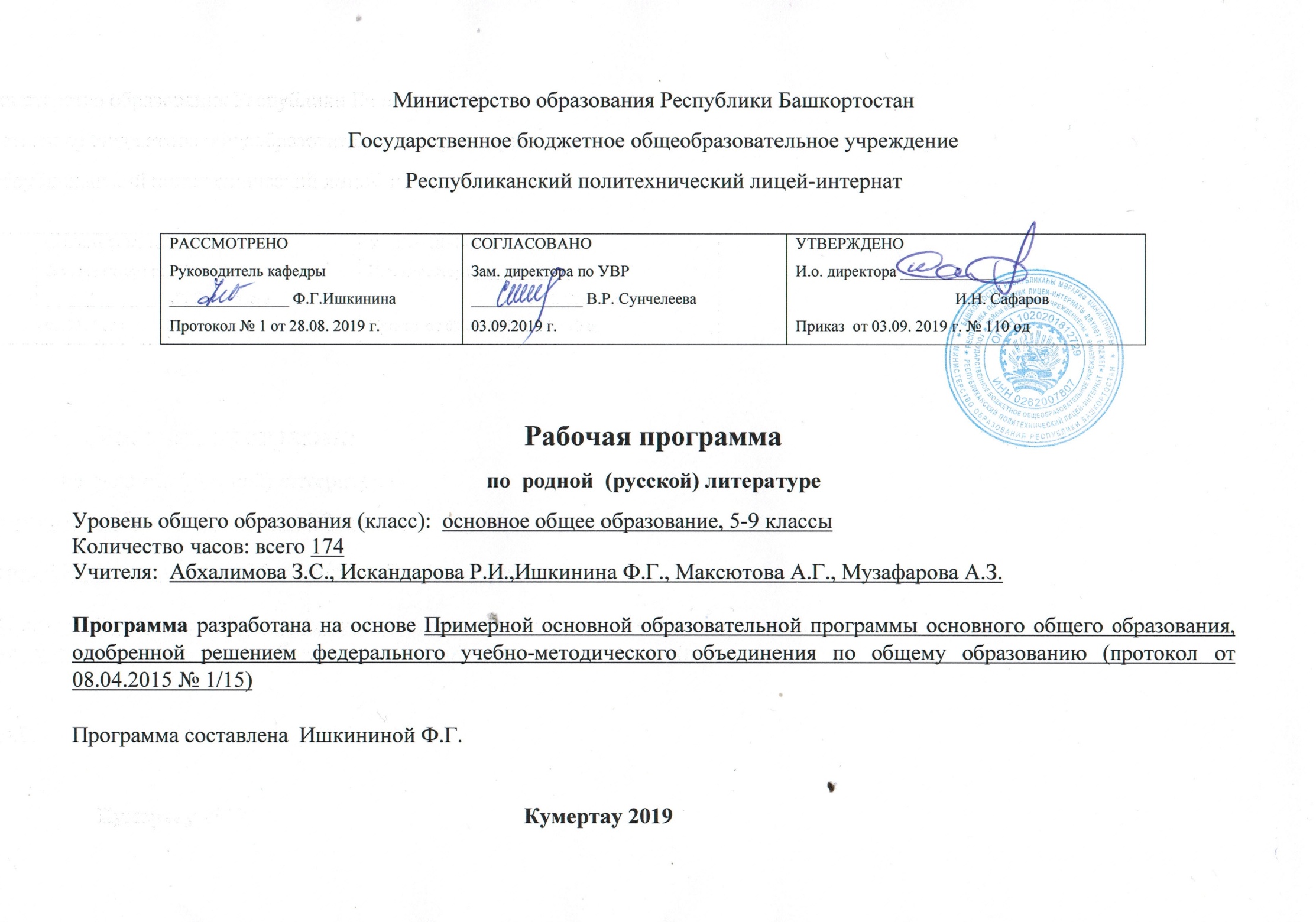 Пояснительная запискаРабочая программа по предмету «Родная (русская) литература» для 5-9 классов государственного бюджетного общеобразовательного учреждения Республиканский политехнический лицей-интернат разработана на основе следующих нормативно-правовых и учебно-методических документов:Федеральный закон от 29.12.2012 № 273-ФЗ «Об образовании в Российской Федерации»;Федеральный государственный образовательный стандарт основного общего образования (приказ Минобрнауки России от 17.12.2010 № 1897) с изменениями (приказ Минобрнауки России от 29.12.2014 № 1644, приказ Минобрнауки России от 31.12.2015 г. № 1577);Приказ Министерства образования и науки Российской Федерации от 30.08.2013 г. №1015 «Об утверждении Порядка организации и осуществления образовательной деятельности по основным общеобразовательным программам – образовательным программам начального общего, основного общего и среднего общего образования»;Санитарно-эпидемиологические требования к условиям и организации обучения в общеобразовательных учреждениях СанПиН 2.4.2.2821-10, утвержденные постановлением Главного государственного санитарного врача Российской Федерации от 29.12.2010 г. № 189 (с изменениями от 24.11.2015 № 81);Приказ Минпросвещения России от 28.12.2018 г. № 345 «О федеральном перечне учебников, рекомендуемых к использованию при реализации имеющих государственную аккредитацию образовательных программ начального общего, основного общего, среднего общего образования»;Приказ Минпросвещения России от 08.05.2019 г. № 233 «О внесении изменений в федеральный перечень учебников, рекомендуемых к использованию при реализации имеющих государственную аккредитацию образовательных программ начального общего, основного общего, среднего общего образования, утвержденный приказом Министерства просвещения Российской Федерации от 28.12.2018 г. № 345»;         -   Примерная основная образовательная программа основного общего образования, одобренной решением федерального учебно-методического объединения по общему образованию (протокол от 08.04.2015 № 1/15);-  Примерная программа основного общего образования по литературе для образовательных учреждений с русским языком обучения;-  Авторская программа под редакцией В.Я.Коровиной Литература. 5-11 классы: - М.: Просвещение, 2015;- Письмо Минобрнауки России от 09.10.2017 № ТС-945/08 «О реализации прав граждан на получение образования на родном языке»; - Письмо Департамента государственной политики в сфере общего образования от 20 декабря 2018 года № 03-510 «Рекомендации по применению норм законодательства в части обеспечения возможности получения образования на родных языках из числа языков народов Российской Федерации, изучения государственных языков республик Российской Федерации, родных языков из числа языков народов Российской Федерации, в том числе русского как родного»;- Приказ  Минпросвещения России от 08.05.2019 № 233 «О внесении изменений в федеральный перечень учебников, рекомендуемых к использованию при реализации имеющих государственную аккредитацию образовательных программ начального общего, основного общего, среднего общего образования, утвержденный приказом Министерства просвещения Российской Федерации от 28 декабря 2018 г. № 345»; - Положение о порядке утверждения и структуре рабочих программ учебных предметов, курсов, дисциплин (модулей) педагогических работников общеобразовательных учреждений (Приказ ГБОУ РПЛИ от  31.08.2015 №1);- Основная образовательная программа основного общего образования государственного бюджетного общеобразовательного учреждения Республиканский политехнический лицей-интернат на 2015-2016 по 2019-2020 гг. (Приказ ГБОУ РПЛИ от 03.08.2015 г. № 98);Учебный план для V-IX классов государственного бюджетного общеобразовательного учреждения Республиканский политехнический лицей-интернат на 2019-2020 учебный год (Приказ ГБОУ РПЛИ от 28.08.2019 г. № 100/1од).Рабочая программа разработана на основе требований федерального государственного образовательного стандарта основного общего образования к результатам освоения основной образовательной программы основного общего образования по учебному предмету «Родная (русская) литература», входящему в образовательную область «Родной язык и  родная литература».Программа включает пояснительную записку, в которой раскрываются цели изучения русской родной литературы, даётся общая характеристика курса, определяется место учебного предмета «Родная (русская) литература» в учебном плане, раскрываются основные подходы к отбору содержания курса, характеризуются его основные содержательные линии. Целями изучения курса «Родная (русская) литература» являются:- воспитание ценностного отношения к родной литературе как хранителю культуры,                - включение в культурно-языковое поле своего народа;- приобщение к литературному наследию своего народа;- формирование причастности к свершениям и традициям своего народа, осознание исторической преемственности поколений, своей ответственности за сохранение культуры народа;- обогащение активного и потенциального словарного запаса, развитие у обучающихся культуры владения родным языком во всей полноте его функциональных возможностей в соответствии с нормами устной и письменной речи, правилами речевого этикета; - получение знаний о родном языке как системе и как развивающемся явлении, о его уровнях и единицах, о закономерностях его функционирования, освоение базовых понятий лингвистики, формирование аналитических умений в отношении языковых единиц и текстов разных функционально-смысловых типов и жанров.Место учебного предмета «Родная (русская) литература» в учебном планеПрограмма детализирует, раскрывает содержание стандарта, определяет общую стратегию обучения, воспитания и развития учащихся средствами учебного предмета в соответствии с целями изучения литературы. Программа рассчитана на 174 часа, по учебному плану ГБОУ РПЛИ на изучение курса родной (русской) литературы в 5-8 классах отводится 35 часов каждый год  (1 ч в неделю), в 9 классах – 34 часа.Планируемые результаты освоения учебного предметаИзучение курса «Родная (русская) литература» в 5-9 классах направлено на достижение следующих результатов:личностные:1)	воспитание российской гражданской идентичности: патриотизма, любви и  уважения к Отечеству, чувства гордости за свою Родину, прошлое и настоящее многонационального народа России; осознание своей этнической принадлежности, знание истории, языка, культуры своего народа, своего края, основ культурного наследия народов России и человечества; усвоение гуманистических, демократических и традиционных ценностей многонационального российского общества; воспитание чувства ответственности и долга перед Родиной;2)	формирование ответственного отношения к учению, готовности и способности обучающихся к саморазвитию и самообразованию на основе мотивации к обучению и познанию, осознанному выбору и построению дальнейшей индивидуальной траектории образования на базе ориентировки в мире профессий и профессиональных предпочтений с учётом устойчивых познавательных интересов;3)	формирование целостного мировоззрения, соответствующего современному уровню развития науки и общественной практики, учитывающего социальное, культурное, языковое, духовное многообразие современного мира;4)	формирование осознанного, уважительного и доброжелательного отношения к другому человеку, его мнению, мировоззрению, культуре, языку, вере, гражданской позиции, к истории, культуре, религии, традициям, языкам, ценностям народов России и народов мира; готовности и способности вести диалог с другими людьми и достигать в нём взаимопонимания;5)	освоение социальных норм, правил поведения, ролей и форм социальной жизни в группах и сообществах, включая взрослые и социальные сообщества; участие в школьном самоуправлении и общественной жизни в пределах возрастных компетенций с учётом региональных, этнокультурных, социальных и экономических особенностей;6)	развитие морального сознания и компетентности в решении моральных проблем на основе личностного выбора, формирование нравственных чувств и нравственного поведения, осознанного и ответственного отношения к собственным поступкам;7)	формирование коммуникативной компетентности в общении и сотрудничестве со сверстниками, старшими и младшими в процессе образовательной, общественно полезной, учебно-исследовательской, творческой и других видов деятельности;8)	формирование основ экологической культуры на основе признания ценности жизни во всех её проявлениях и необходимости ответственного, бережного отношения к окружающей среде;9)	осознание значения семьи в жизни человека и общества, принятие ценности семейной жизни, уважительное и заботливое отношение к членам своей семьи;10)	 развитие эстетического сознания через освоение художественного наследия народов России и мира, творческой деятельности эстетического характера;метапредметные:регулятивные:1)	умение самостоятельно определять цели своего обучения, ставить и формулировать для себя новые задачи в учёбе и познавательной деятельности, развивать мотивы и интересы своей познавательной деятельности;2)	умение самостоятельно планировать пути достижения целей, в том числе альтернативные, осознанно выбирать наиболее эффективные способы решения учебных и познавательных задач;3)	умение соотносить свои действия с планируемыми результатами, осуществлять контроль своей деятельности в процессе достижения результата, определять способы действий в рамках предложенных условий и требований, корректировать свои действия в соответствии с изменяющейся ситуацией;4)	умение оценивать правильность выполнения учебной задачи, собственные возможности её решения;5)	владение основами самоконтроля, самооценки, принятия решений и осуществления осознанного выбора в учебной и познавательной деятельности;познавательные:1)	умение определять понятия, создавать обобщения, устанавливать аналогии, классифицировать, самостоятельно выбирать основания и критерии для классификации, устанавливать причинно-следственные связи, строить логическое рассуждение, умозаключение (индуктивное, дедуктивное и по аналогии) и делать выводы;2)	умение создавать, применять и преобразовывать знаки и символы, модели и схемы для решения учебных и познавательных задач;3)	смысловое чтение;коммуникативные:1)	 умение организовывать учебное сотрудничество и совместную деятельность с учителем и сверстниками; работать индивидуально и в группе: находить общее решение и разрешать конфликты на основе согласования позиций и учёта интересов; формулировать, аргументировать и отстаивать своё мнение;2)	 умение осознанно использовать речевые средства в соответствии с задачей коммуникации, для выражения своих чувств, мыслей и потребностей; планирования и регуляции своей деятельности; владение устной и письменной речью; монологической контекстной речью;3)	 формирование и развитие компетентности в области использования информационно-коммуникационных технологий;предметные:1)	понимание ключевых проблем изученных произведений русского фольклора и фольклора других народов, древнерусской литературы, литературы XVIII века, русских писателей XIX-XX веков, литературы народов России и зарубежной литературы;2)	понимание связи литературных произведений с эпохой их написания, выявление заложенных в них вневременных, непреходящих нравственных ценностей и их современного звучания;3)	умение анализировать литературное произведение: определять его принадлежность к одному из литературных родов и жанров; понимать и формулировать тему, идею, нравственный пафос литературного произведения; характеризовать его героев, сопоставлять героев одного или нескольких произведений;4)	определение в произведении элементов сюжета, композиции, изобразительно-выразительных средств языка, понимание их роли в раскрытии идейно-художественного содержания произведения (элементы филологического анализа); владение элементарной литературоведческой терминологией при анализе литературного произведения;5)	приобщение к духовно-нравственным ценностям русской литературы и культуры, сопоставление их с духовно-нравственными ценностями других народов;6)	формулирование собственного отношения к произведениям литературы, их оценка;7)	собственная интерпретация (в отдельных случаях) изученных литературных произведений;8)	понимание авторской позиции и своё отношение к ней;9)	восприятие на слух литературных произведений разных жанров, осмысленное чтение и адекватное восприятие;10)	 умение пересказывать прозаические произведения или их отрывки с использованием образных средств русского языка и цитат из текста, отвечать на вопросы по прослушанному или прочитанному тексту, создавать устные монологические высказывания разного типа, вести диалог;11)	 написание изложений и сочинений на темы, связанные с тематикой, проблематикой изученных произведений; классные и домашние творческие работы; рефераты на литературные и общекультурные темы;12)	 понимание образной природы литературы как явления словесного искусства; эстетическое восприятие произведений литературы; формирование эстетического вкуса;13)	 понимание русского слова в его эстетической функции, роли изобразительно-выразительных языковых средств в создании художественных образов литературных произведений;14) осознание значимости чтения и изучения родной литературы для своего дальнейшего развития; формирование потребности в систематическом чтении как средстве познания мира и себя в этом мире, гармонизации отношений человека и общества, многоаспектного диалога; 15) понимание родной литературы как одной из основных национально-культурных ценностей народа, как особого способа познания жизни; 16) развитие способности понимать литературные художественные произведения, отражающие разные этнокультурные традиции;17) овладение процедурами смыслового и эстетического анализа текста на основе понимания принципиальных отличий литературного художественного текста от научного, делового, публицистического и т.п.;18) формирование умений воспринимать, анализировать, критически оценивать и интерпретировать прочитанное, осознавать художественную картину жизни, отраженную в литературном произведении, на уровне не только эмоционального восприятия, но и интеллектуального осмысления.Учащийся научится:владеть различными видами пересказа, пересказывать сюжет; выявлять особенности композиции, основной конфликт, вычленять фабулу;характеризовать героев-персонажей, давать их сравнительные характеристики;находить основные изобразительно-выразительные средства, характерные для творческой манеры писателя, определять их художественные функции;определять родо-жанровую специфику художественного произведения;выявлять и осмыслять формы авторской оценки героев, событий, характер авторских взаимоотношений с «читателем» как адресатом произведения;выражать личное отношение к художественному произведению, аргументировать свою точку зрения;ориентироваться в информационном образовательном пространстве: работать с энциклопедиями, словарями, справочниками, специальной литературой;пользоваться каталогами библиотек, библиографическими указателями, системой поиска в Интернете.Устное народное творчествоУчащийся научится:видеть черты русского национального характера в героях русских сказок; пересказывать сказку, чѐтко выделяя сюжетные линии, не пропуская значимых композиционных элементов, используя в своей речи характерные для сказки художественные средства;учитывая жанрово-родовые признаки произведений устного народного творчества, выбирать фольклорные произведения для самостоятельного чтения.Древнерусская литератураУчащийся научится:характеризовать отдельные эпизоды российской истории с помощью произведений древнерусской литературы;характеризовать исторических персонажей прочитанных произведений;формировать вывод о пафосе и идеях произведений древнерусской литературы.Русская литература XIX—XX вв.Учащийся научится:осознанно воспринимать художественное произведение в единстве формы и содержания; выбирать путь анализа произведения, адекватный жанрово-родовой природе художественного текста; воспринимать художественный текст как произведение искусства, послание автора читателю, современнику и потомку; характеризовать нравственную позицию героев;формулировать художественную идею произведения;формулировать вопросы для размышления;участвовать в диспуте и отстаивать свою позицию;давать психологическую характеристику поступкам героев в различных ситуациях;создавать собственный текст аналитического и интерпретирующего характера в различных форматах; сопоставлять произведение словесного искусства и его воплощение в других видах искусства, аргументировано оценивать их; выразительно читать произведения лирики;вести самостоятельную проектно-исследовательскую деятельность и оформлять еѐ результаты в разных форматах (работа исследовательского характера, реферат, проект).Предметные результаты обучения:Выпускник научится:определять тему и основную мысль произведения;владеть различными видами пересказа, пересказывать сюжет; выявлять особенности композиции, основной конфликт, вычленять фабулу;характеризовать героев-персонажей, давать их сравнительные характеристики; оценивать систему персонажей;находить основные изобразительно-выразительные средства, характерные для творческой манеры писателя, определять их художественные функции; определять родо-жанровую специфику художественного произведения; выделять в произведениях элементы художественной формы и обнаруживать связи между ними; выявлять и осмыслять формы авторской оценки героев, событий, характер авторских взаимоотношений с «читателем» как адресатом произведения; пользоваться основными теоретико-литературными терминами и понятиями как инструментом анализа и интерпретации художественного текста; давать развернутый устный или письменный ответ на поставленные вопросы;собирать материал и обрабатывать информацию, необходимую для составления плана, тезисного плана, конспекта, доклада, написания аннотации, сочинения, эссе, литературно-творческой работы, создания проекта на заранее объявленную или самостоятельно/под руководством учителя выбранную литературную или публицистическую тему, для организации дискуссии; выражать личное отношение к художественному произведению, аргументировать свою точку зрения;выразительно читать с листа и наизусть произведения/фрагменты произведений художественной литературы, передавая личное отношение к произведениюориентироваться в информационном образовательном пространстве: работать с энциклопедиями, словарями, справочниками, специальной литературой; пользоваться каталогами библиотек, библиографическими указателями, системой поиска в Интернете. Выпускник получит возможность научиться:сравнивая произведения, принадлежащие разным писателям, видеть в них воплощение нравственного идеала;рассказывать о самостоятельно прочитанной  произведении, обосновывая свой выбор;создавать тексты или придумывать сюжетные линии;сравнивая произведения, определять черты национального характера; выбирать произведения для самостоятельного чтения, руководствуясь конкретными целевыми установками;устанавливать связи между произведениями на уровне тематики, проблематики, образов (по принципу сходства и различия).Использование современных технологий в образовательной деятельности по родной (русской) литературеУчебно-тематический план с графиком контрольных работ                                                                 5 класс (35 часов)    						   6 класс (35 часов)                                                          7 класс (35 часов)8а, б классы (35 часов)8в класс (35 часов)9 класс (34 часа)Содержание учебного предмета5 классВведение (1 час). Роль книги в духовной жизни человека и общества. Русская литература как нравственный ориентир и основа нравственной памяти.Русский фольклор (4 часа). Русские пословицы и поговорки. Толкование русских пословиц. Вариативность пословиц и поговорок. Пословицы и пословично-поговорочные выражения в художественном тексте. Словари и сборники пословиц и поговорок. Сказки «Иван – крестьянский сын и чудо- юдо», «Ворона и рак», «Солдатская шинель». Нравоучительный и философский характер русских народных сказок. Сюжет в волшебной сказке. Типы сказочных персонажей. Народные представления о справедливости, добре и зле в сказках о животных и бытовых сказках. Теория литературы: пословицы, поговорки; антитеза, антонимы, иносказание. Типы сказок (о животных, волшебные, бытовые). Особенности сказок (присказка, зачин, повтор, концовка, постоянные эпитеты, сравнения и др.). Сказочный персонаж, типы сказочных персонажей.  Образы животных. Развитие речи: работа со словарями, составление словарной статьи, сказывание сказки, сочинение собственной сказки.								Литературная сказка (2 часа). Ф. Одоевский «Городок в табакерке», «О четырёх глухих»; Л.Н. Толстой «Работник Емельян и пустой барабан»; А.Н. Толстой «Золотой ключик, или Приключения Буратино» (1-2 по выбору). Отличие литературной сказки от сказок народных. Отражение нравственных ценностей русского народа в литературной сказке. Теория литературы: литературная сказка, её отличие от фольклорной сказки.	Развитие речи: отзыв о самостоятельно прочитанной литературной сказке, сочинение собственной сказки.        Древнерусская литература (2 часа). Из «Повести временных лет». Выбор веры. Похвала учению книжному. Завещание Ярослава Мудрого сыновьям. Поучительный характер древнерусской литературы; мудрость, преемственность поколений, любовь к родине, твёрдость духа, религиозность. Домострой. Как детям почитать и беречь отца и мать, и повиноваться им, и утешать их во всём.  «Домострой» как памятник русской литературы XVI века, сборником правил, советов и наставлений по всем направлениям жизни человека и семьи.									   Теория литературы: жанры древнерусской литературы (летописание, похвала, поучение). Развитие речи: пересказ текстов древнерусской литературы. Связь с другими искусствами: работа с иллюстрациями.Русская басня (3 часа) Русские басни. Русские баснописцы XVIII века. Пороки, недостатки, ум, глупость, хитрость, невежество, самонадеянность; просвещение и невежество – основные темы басен. Русская басня в XX веке.В.К. Тредиаковский. Краткие сведения о писателе. Басни «Ворон и Лиса», «Петух и жемчужина».М.В. Ломоносов. Краткие сведения о писателе. Басня «Лишь только дневной шум замолк».А.П. Сумароков. Краткие сведения о писателе. Басни «Ворона и Лиса», «Волк и Ягнёнок».С.В. Михалков. Басни: «Грибы», «Зеркало» и другие по выбору. Тематика, проблематика.Теория литературы: басенный сюжет; мораль, аллегория, сравнение, гипербола.	Литература XIX века (12 часов)К.Ф. Рылеев. «Иван Сусанин». Историческая основа произведения. Особенности жанра. Композиция думы. Роль пейзажа в произведении. Иван Сусанин – идеал человека, верного Родине и народу.   Е.А. Баратынский. «Водопад». Звуковые образы стихотворения. Композиционные особенности. Состояние души лирического героя. А.С. Пушкин. «Выстрел». История создания повести. Месть и преодоление желания мстить через осознание важности человеческой жизни.															А.В.Кольцов. «Урожай». Традиции народной песни в творчестве А.В. Кольцова. Связь человека и природы в стихотворении. Ритмические особенности.											Н.А.Некрасов. «Накануне светлого праздника». Композиция стихотворения. Особенности повествования. Пейзаж. Любовь и уважение поэта к простому рабочему человеку.								Д.В.Григорович. «Гуттаперчевый мальчик». Жанр произведения. Проблематика повести и специфика композиции. Характер героев и способ повествования. Лексические особенности произведения.					И.С. Тургенев. Стихотворения в прозе. Особенности жанра. Философский смысл стихотворений. (1-2 по выбору). И.С.Никитин. «Утро», «Пахарь». Фольклорные традиции в творчестве поэта. Композиция стихотворений, роль пейзажа. Отношение автора к родной природе и судьбе соотечественников.						Я.П.Полонский. «Утро». Особенности композиции. Рифма и ритмика стихотворения.				А.Н.Майков. «Весна», «Осенние листья по ветру кружат…». Стихотворение «Весна» как пример жизнеутверждающей лирики поэта; средства создания образа весны. Роль антитезы в стихотворениях. Философский смысл лирики.Н.С. Лесков. «Привидение в Инженерном замке. Из кадетских воспоминаний». История создания рассказа. Проблема совести в рассказе. Сюжет и композиция. Герои и образы. Художественное своеобразие.Литература XX века (8 часов)А.И. Куприн. «Чудесный доктор». Тема милосердия, человеколюбия, доброты в творчестве писателя. История создания произведения. Контраст как основа композиции. Смысл названия. И.А.Бунин. «Шире, грудь, распахнись…», «Деревенский нищий», «Затишье», «Высоко полный месяц стоит…», «Помню – долгий зимний вечер…». Красота родной природы в стихотворениях И.А. Бунина. Переживания поэта о судьбе России.																	И.С. Соколов-Микитов. Краткий рассказ о писателе. «Петька», «Медведь-провожатый». Природа и человек в рассказах.Е.И. Носов. «Варька» как рассказ о любви к окружающему миру, ко всему живому, к людям.		В.П. Астафьев. «Зачем я убил коростеля?». Смысл названия рассказа. Проблема жестокости и ответственности за свои поступки. «Белогрудка». Отношение человека к природе. Призыв писателя к милосердию, бережному и трепетному отношению ко всему живому на земле (1 рассказ по выбору). Ю.Я. Яковлев. (1-2 рассказа по выбору). Поиски правды героями Ю. Яковлева в рассказе «А Воробьёв стекло не выбивал». Рассказ «Багульник». Что позволяет человеку «раскрыться», «распуститься», подобно багульнику?Рассказ «Реликвия». Как сохранить память о войне?  К.М. Симонов. Краткий рассказ о писателе, поэте. «Майор привёз мальчишку на лафете…». История создания стихотворения.  Мотив детства, загубленного жестокой и беспощадной войной. Призыв К.М. Симонова к защите родной земли. А.И. Приставкин. «Портрет отца», «Фотографии». Тема военного детства и сиротства в произведениях писателя.Современная литература (1 час)Людмила Улицкая. Тема послевоенного детства и сиротства в рассказе «Капустное чудо».Теория литературы: рассказ как жанр литературы, композиция (завязка, кульминация, развязка).                                                                                        6 классВведение (1 час).Связь литературы с историей, философией, психологией. Образ человека в литературном произведении. Русский фольклор (2 часа). Песни «Ивушка», «Ходила младёшенька по борочку…», «Казаки и Меншиков», «Плач по Петре I», «Ты, детинушка, сиротинушка...», «Вниз по матушке по Волге…» и другие по выбору.Отражение в народных песнях быта, традиций, обрядов, национального характера. Виды песен (хороводные, лирические, исторические, календарные, обрядовые и другие). Повествовательное и лирическое начала в народной песне. Былины «Святогор и Илья Муромец», «Рождение богатыря» и другие. Воплощение в образе богатыря национального характера и нравственных достоинств. Прославление силы, мужества, справедливости, бескорыстного служения Отечеству.Теория литературы: народная песня, былина, гипербола. Развитие речи: выразительное чтение. Возможные виды внеурочной деятельности: работа над проектом «Русские колыбельные песни», составление сборника. Связь с другими искусствами: «Богатырская симфония» А.П. Бородина.						Древнерусская литература (3 часа)														Из «Хождения за три моря» Афанасия Никитина. Памятник литературы в форме путевых записей (жанр «хождения»). «Житие Александра Невского» – первое русское житие князя-воина. Единство князя и народа. Своеобразие жанра. Черты воинской повести в произведении. Теория литературы: жанры древнерусской литературы («хождение», житие, воинская повесть).Развитие речи: пересказ текстов древнерусской литературы. Связь с другими искусствами: работа с иллюстрациями.	Литература XVIII века (1 час) Г.Р. Державин «Лебедь». История создания стихотворения. Торжественность слога. Размышления о судьбе творца. Теория литературы: жанр оды, эпитет, метафора, двусложные размеры стиха (ямб).Развитие речи: выразительное чтение наизусть. Литература XIX века (7 часов) К.Н. Батюшков. «На развалинах замка в Швеции». Героико-историческая тематика в творчестве поэта. Противопоставление героической мощи старины мелочным, ничтожным масштабам настоящего. Способы выражения чувств лирического героя. Теория литературы: лирический герой, эпитет, метафора, оксюморон, инверсия. Развитие речи: выразительное чтение.			Д.В. Давыдов. Краткий рассказ о поэте. Отечественная война 1812 года глазами её участника. Стихотворение «Партизан».Теория литературы: эпитет, сравнение. Развитие речи: выразительное чтение. Связь с другими искусствами: «Поэт, гусар и партизан Денис Давыдов в кругу однополчан». Художник – Е. Демаков.					Ф.Н. Глинка. Краткий рассказ о поэте. Философский смысл стихотворений «Луна», «Утро вечера мудренее».  Стихотворение «Москва» как образец патриотической лирики. Особенности композиции. Отношение автора к российской столице. Теория литературы: художественная идея, размер, рифма, стопа, риторический вопрос. Развитие речи: выразительное чтение.	 Е.А. Баратынский. «Родина». История создания стихотворения. Состояние души лирического героя. Лексические и синтаксические особенности стихотворения.	Теория литературы: художественная идея, риторическое обращение, анафора. Развитие речи: выразительное чтение. Возможные виды внеурочной деятельности: литературная гостиная по творчеству поэта.																	Л.Н. Толстой. «Хаджи-Мурат». Историческая основа повести. Сюжет и композиция. Герои и образы. Художественное своеобразие. Отношение автора к главному герою .Теория литературы: повесть как жанр литературы, портрет. Развитие речи: цитатная характеристика персонажей.		Литература XX века (15 часов)К.Г. Паустовский. Проблема уважения к родной земле в рассказе «Бакенщик». Теория литературы: рассказ как жанр литературы, художественная идея. Развитие речи: дискуссия, характеристика персонажа. М.М. Зощенко. «Монтёр». Два конфликта в рассказе. Своеобразие темы «маленького человека» в творчестве М.М. Зощенко. Художественное своеобразие рассказа. Приёмы создания комического. Теория литературы: юмор, сатира. Развитие речи: дискуссия, характеристика персонажа									И.С. Шмелёв. Краткий рассказ о писателе. «Чувство слова» И.С. Шмелёва.  Главы из романа «Лето Господне». Идеализацией православных начал русской жизни (1-2 главы по выбору).Теория литературы: роман как жанр литературы, художественная идея. Развитие речи: различные виды пересказа, дискуссия, анализ эпизода.			В.К.Железников. «Чудак из 6 «Б». Проблема самостоятельности, ответственности, умения признавать свои ошибки. Доброта и отзывчивость главного героя.Теория литературы: повесть как жанр литературы, юмор.	 Развитие речи: различные виды пересказа, дискуссия, анализ эпизода.									А.А. Лиханов. Краткий рассказ о писателе. Повесть о военном детстве «Последние холода». Драматизм событий. Автобиографичность и психологизм произведения. Проблема сохранения памяти о войне. Теория литературы: автобиографичность, психологизм. Развитие речи: разные виды пересказа, анализ эпизода.		Н.А. Заболоцкий. «Уступи мне, скворец, уголок…»: история создания стихотворения, эмоциональное состояние лирического героя, связь внутреннего мира человека с окружающим миром. «О красоте человеческих лиц»: отражение в лице человека его души. Теория литературы: трёхсложные размеры стиха (амфибрахий, анапест), стопа, строфа. Развитие речи: выразительное чтение наизусть.											В.П. Астафьев. Краткий рассказ о писателе. Единство человека и природы в рассказе «Деревья растут для всех». Теория литературы: художественная идея. Развитие речи: сжатый пересказ, цитатный план.					А.Г. Алексин. История о мечтах, разрушенных войной, в рассказе «Домашнее сочинение». Значение поступка главного героя. Смысл финала рассказа. Проблема выражения благодарности в воспоминаниях А.Г. Алексина («Я прихожу к маме…»)Теория литературы: кольцевая композиция, художественная идея. Развитие речи: письменный отзыв об эпизоде. Е.И. Носов. Краткий рассказ о писателе. Особенности прозы Е.И. Носова. Доброта и жестокость людей в рассказе «Алюминиевое солнце». Смысл названия рассказа. Способы характеристики персонажа. Теория литературы: композиция, диалектизм, фразеологизм, художественная идея.Василий Гроссман. «Собака». Историческая основа рассказа. Взаимоотношения человека и собаки. Теория литературы: рассказ, композиция, (завязка, кульминация, развязка).Развитие речи: различные виды пересказа, письменный отзыв об эпизоде.									Современная литература (5 часов) Людмила Улицкая. Нравственная красота человека в рассказе «Счастливый случай». Материнская любовь и мудрость в рассказе «Бумажная победа».Теория литературы: рассказ как жанр литературы, композиция (завязка, кульминация, развязка), художественная идея.					Владислав Отрошенко. Краткий рассказ о писателе. Повесть в рассказах «Двор прадеда Гриши». Образ повествователя. Юмор в повести. Теория литературы: повесть в рассказах, юмор, ирония.				Борис Минаев. Краткий рассказ о писателе. Восприятие окружающего мира ребёнком в романе «Детство Лёвы». Проблема взросления в романе «Гений дзюдо». Главы «Эра телевидения», «Брат» и другие по выбору. Теория литературы: роман в новеллах. Развитие речи: выборочный пересказ, словесный портрет, характеристика персонажа. Возможные виды внеурочной деятельности: конкурс на лучшую иллюстрацию к произведениям Б. Минаева.		                	                                                                     7 класс								Введение (1).Своеобразие курса родной русской литературы в 7 классе. Значение художественного произведения в культурном наследии России. Роль родного слова в формировании личности человека.						Из литературы XVIII века (2).															И. И.Дмитриев. Поэт и видный государственный чиновник. Русская басня. Отражение пороков человека в баснях «Два веера», «Нищий и собака», «Три льва», «Отец с сыном». Аллегория как основное средство художественной выразительности в баснях.(2)																Из литературы XIX века. 	(5)													Ф.Н.Глинка. Краткие сведения о поэте-декабристе, патриоте, высоко оценённом А.С.Пушкиным. Основные темы, мотивы. Стихотворения «Москва», «К Пушкину».(1)								К.М.Станюкович. Рассказ «Рождественская ночь»: проблематика рассказа. Милосердие и вера в произведении писателя. (1).																	М.Гаршин. Психологизм произведений писателя. Героизм и готовность любой ценой к подвигу в рассказе «Сигнал».(2) Сочинение по творчеству данных писателей ( по выбору учителя).(1)									Из литературы XX – XXI века 															А. Т.Аверченко. Сатирические и юмористические рассказы писателя. О серьезном — с улыбкой Рассказ «Специалист». Тонкий юмор и грустный смех Аркадия Аверченко.(3)									Ю.М.Нагибин. Основные вехи биографии Ю.М.Нагибина. Произведение писателя о великих людях России. «Маленькие рассказы о большой судьбе». Страницы биографии космонавта Юрия Алексеевича Гагарина (глава «Юрина война» и др. по выбору учителя).(3)													В.О.Богомолов. Краткие сведения о писателе-фронтовике. Рассказ «Рейс «Ласточки». Будни войны на страницах произведния. Подвиг речников.(2)													Ю.Я.Яковлев. Тема памяти и связи поколений. Рассказ – притча «Семья Пешеходовых». Средства выразительности в произведении.(2)																В.Н.Крупин. Краткие сведения о писателе. Тема детского сострадания на страницах произведения «Женя Касаткин».(2) Сочинение "Уроки жалости и скорби в русской литературе.(1)							С.А.Баруздин. Нравственность и чувство долга, активный и пассивный протест, истинная и ложная красота. Мой ровесник на страницах произведения «Тринадцать лет».(2)										А.В. Масс. Фантазийный мир моего сверстника на страницах рассказа «Расскажи про Иван Палыча». (2)		Е.В. Габова. Рассказ «Не пускайте Рыжую на озеро». Образ героини произведения: красота внутренняя и внешняя.(2)Е.А.Евтушенко. Краткая биография. Стихотворение «Картинка детства». Взгляд на вопросы нравственности.(2)                   Кир Булычев «Белое платье золушки» Тема и идея произведения.(1)							Творчество поэтов земли Башкортостана. Мустай Карим, Рами Гарипов.(1)				Творчество писателей земли Башкортостана. С.Т.Аксаков «Детские годы Багрова-внука», Р. Байбулатов»Самый трудный предмет» (3)                                                                         8а, б классыВведение. (1ч.) Своеобразие курса родной литературы в 8 классе. Значение художественного произведения в культурном наследии страны.Из устного народного творчества. (4ч.) Фольклорные традиции в русской литературе. Народные песни в произведениях русской литературы Роль народных песен ("Как во городе было во Казани" и "Не шуми, мати зеленая дубравушка" и другие) в произведениях Пушкина: «Борис Годунов», «Дубровский», «Капитанская дочка», «Бахчисарайский фонтан» или Народные песни как средство раскрытия идейного содержания произведений Пушкина и Некрасова (поэма «Кому на Руси жить хорошо». Фольклор в поэме – это пословицы, сказочные персонажи, загадки). Древнерусская литература.(2ч.) А.Никитин. «Хождение за три моря» или «Житие протопопа Аввакума, им самим написанное» - памятник литературы в форме путевых записей, сделанных купцом из Твери Афанасием Никитиным во время его путешествия в индийское государство Бахмани в1468 гг.Литература XVIII века (2ч.) Карамзин Н.М. Повесть «Евгений и Юлия». Произведение «Евгений и Юлия» как оригинальная «русская истинная повесть». Система образов.Литература XIX века (6ч.) А. С. Пушкин «Пиковая дама». Проблема «человек и судьба» в идейном содержании произведения. Система образов-персонажей, сочетание в них реального и символического планов, значение образа Петербурга. С.Т.Аксаков «Детские годы Багрова-внука». Автобиографичность повести. Картины «малой» родины в произведении. «Детские годы Багрова-внука» - история формирования личности, история открытия мира юным существом. Н.П. Вагнер "Христова детка" или Павел Засодимский «В метель и вьюгу». Рождественские рассказы. Мотив "божественного дитя".Поэзия 19 века.(1ч.) А. Толстой. Слово о поэте. "Князь Михайло Репнин". Исторический рассказ о героическом поступке князя М. Репнина в эпоху Ивана Грозного. Теория литературы: лиро-эпические произведения, их своеобразие и виды.Литература XX века (4ч.) А.П.Платонов «Песчаная учительница». Труд как нравственная основа жизни героини. А.С.Грин «Зеленая лампа». Нравственные уроки рассказа. Ю.В.Бондарев «Простите нас». «Наставникам, хранящим юность нашу…» А.Т. Аверченко «Специалист» или другое произведение писателя. Сатирические и юмористические рассказы писателя. Тонкий юмор и грустный смех писателя. Проза о Великой Отечественной войне.(8ч.) Л. Кассиль "Дорогие мои мальчишки» (главы). -Изображение жизни мальчишек во время Великой Отечественной войны, история о трудностях, опасностях и приключениях, о дружбе, смелости и стойкости. Д. Гранин и А. Адамович «Блокадная книга». (По выбору). Героизм жителей осажденного фашистами Ленинграда, переживших тяжелейшие блокадные дни. Б.Н.Полевой «Повесть о настоящем человеке». Героизм и патриотизм в произведении. Б.Л.Васильев «Завтра была война» (главы). Борьба героев за справедливость и человеческое достоинство. Жажда личного подвига. В.О.Богомолов «Иван». Повесть о маленьком герое большой войны.Современная литература. Проза о подростках и для подростков последних десятилетий.(6ч.) Нравственная проблематика, гуманистическое звучание произведений. Д. Доцук. Рассказ о писательнице. "Голос"- повесть о том, как побороть страхи. Жизнь современных подростков в жестоком мире взрослых. Н. Назаркин «Мандариновые острова» (фрагменты)-повесть о мальчишках, которые едва ли не большую часть своей жизни проводят в больнице, но это не мешает им играть, фантазировать, придумывать воображаемые миры. В.А.Каверин «Два капитана». Правда истории и художественный вымысел в приключенческом романе. 8в классВведение (1ч.).Художественный мир литературного произведения. Жанр как относительно устойчивая форма литературного творчества. Жанровая система, многообразие жанров и жанровых форм. Понятие о художественном мире литературного произведения. Основные литературные направления: классицизм, сентиментализм, романтизм, реализм, модернизм. Древнерусская литература (1ч.).Житийный жанр в древнерусской литературе. Своеобразие житийного канона и композиция жития. Особенности поведения житийного героя. Стиль жития. Влияние жанра жития на последующую литературу. Значение монастырей в духовной жизни людей XI—XV веков. Идейное содержание произведения. Соответствие образа героя и его жизненного пути канону житийной литературы. Сочетание исторического, бытового и чудесного в житии. Отношение к власти в миру и в монастыре. А.Никитин. «Хождение за три моря» или «Житие протопопа Аввакума, им самим написанное» - памятник литературы в форме путевых записей.(1ч.)Русская литература XIX века А.П.Чехов «Дом с мезонином».(4ч.)С.Т.Аксаков «Семейная хроника», «Детские годы Багрова-внука». Автобиографичность повести. Картины «малой» родины в произведении. «Детские годы Багрова-внука» - история формирования личности, история открытия мира юным существом.(5ч.) М.Ю.Лермонтов. Стихотворения «Беглец». Своеобразие художественного мира Лермонтова. Основные образы и настроения стихотворений.(2ч.) В.Короленко «Слепой музыкант».(4ч.)Русская литература XX века М.Горький. Черты романтизма и реализма в рассказе « Челкаш». Своеобразие композиции. Прием «рассказ в рассказе». Челкаш и Гаврила как герои-антиподы. (3ч.)Современная литература.	З.Биишева «Песнь о любви и ненависти».(3ч.)Тема Великой Отечественной войны в русской литературе (1ч.).В.Быков «Сотников».(5ч.) Б.Полевой «Повесть о настоящем человеке» (3ч.).Защита проектов «Человек и война».(1ч.)9 класс (34 ч.)Введение
Книги, которые помогают жить. «Литература — это всё же жизнь души человеческой, никак не идея. Рассказ должен разбередить душу, войти прямо в сердце, утешить, успокоить» (В. Шукшин).
Мир детства
Ю. Куранов «Царевна». Детская вера в сказку. «Тихий, древний, мудрый голос русской сказки» (А. Ильин). «Обыкновенное чудо».
Нравственность
Ю. Буйда «Продавец добра». Добро как материальные ценности, его всесилие в современном писателю мире. Истинный смысл слова «добро».«Добра-то много, да добра нет».
А. Алексин «Ты меня слышишь?». Неравнодушие юной девушки, душевная чуткость героини-телефонистки, умение услышать внутреннюю тревогу клиента – геолога, пришедшего издалека на почту, чтобы в день рождения поговорить с женой по телефону. Повесть А. Алексина как «мастерская доброты».В. Крупин «А ты улыбайся!». Тема добра и зла. Проблема детской жестокости, её причины, наша ответственность за неё.
Сочинение-рассуждение на тему: «Быть или не быть добру в этом мире?» или «Что такое добро?»Человек и семья А. Алексин «Подумаешь, птицы! На чем строятся взаимоотношения в семье? Мама как самый главный человек в жизни Кольки. Не проходящая с годами внутренняя боль мальчика и его желание «лечить» и «спасать». Семья счастливая и семья образцово-показательная. Эгоизм и бездушие под личиной благонравия.В. Солоухин «Под одной крышей». «Житейский» сюжет рассказа. Трагедия взаимоотношений отца с дочерью. Самый трудный поступок – «переступить через самого себя». Умение прощать друг друга, не отвечать злом на зло – главное условие взаимопонимания в семейных, соседских и просто человеческих взаимоотношениях.
А. Платонов «Семен». Голодное детство. Забота старшего брата о младших. Умение понимать и прощать близких. Способность взять на себя ответственность за семью в трудное время: «Давай я им буду матерью, больше некому…».Человек и его выборЮ. Яковлев «Вратарь». Романтика мальчишеского хоккейного мира. Ненастоящее море и настоящие герои. Случай с Санькой Красавиным, переменивший его жизнь. Преданность любимому делу. Бескорыстие и самоотверженность. Подлинное счастье в служении своему делу.В. Солоухин «Моченые яблоки». Тема расплаты. Можно ли за добро расплатиться деньгами? Нравственная позиция героев. Провозглашение прохожим корысти как жизненного принципа. Серега, который не может бросить попавшего на дороге в беду человека. Дорога в рассказе — символ жизненного пути, и каждый в этой жизни выбирает свою дорогу.
Сочинение-рассуждение на тему: «Что такое бескорыстие?»
Рождественские рассказыСаша Черный «Рождественский ангел». Слагаемые «чуда»: доброта, милосердие, любовь.
В. Токарева «Рождественский рассказ». Взаимоотношения в семье. Радостное восприятие жизни. Случай, «убивший» душу героини. Непреодолимое многолетнее желание мести. Тягостное ощущение жизни. Прощение как нравственный выбор героини. Возрождение к жизни.
Сочинение-рассуждение на тему: «Что такое сострадание?»Человек и природа С. Георгиев «Собаки не ошибаются». «Скучный человек» Валерка Снегирев и «интересный человек» Юрка Хлопотов. Равнодушие, которое маскируется фразой: «К чужим недостаткам надо терпеливо относиться» (отец Юрки), или попытка все превратить в игру, фарс (Юрка). Истинная гуманность «обыкновенного» Валеры Снегирева.
В. Крупин «Сбрось мешок». Слово писателя о красоте. Мешок как символ суетных забот, заполняющих нашу жизнь. «Сбросить мешок» - значит подняться выше обыденности и по-новому взглянуть на окружающий мир. Нерукотворная красота природы, которая меняет людей к лучшему. Лейтмотив эстафеты, передачи, связи людей любовью к прекрасному.И.С. Тургенев «Живые мощи». Удивительная встреча в омшанике. Способность героини в её состоянии радоваться человеку, располагать его к себе. Мировосприятие Лукерьи, собственное мироощущение как богатство: «вижу прекрасно и все слышу», «запах я всякий чувствовать могу». Умение побеждать боль наблюдениями за миром природы: пчелы, голуби, воробей, ласточки… Благодарность героини, сострадательность.И.С. Тургенев «Перепелка». Детская восторженная любовь к охоте. Случай на охоте. Ощущение несправедливости произошедшего. Самоотверженная «материнская» любовь птиц, вызывающая уважение героя.
Сочинение-рассуждение на тему: «Что такое красота?"Мама
В. Астафьев «Шинель без хлястика». Женщина и война. Шинель как память о юности, о любви, о войне, о рождении сына. Красота материнского подвига. Мать как символ любви и высокой жертвенности. Доверительные отношения матери и сына. Думы сына о долге перед матерью: «чтобы сполна оплатить ту солдатскую шинель, без хлястика».Н. Тихонов «Мать». Из цикла «Ленинградские рассказы», в которых повествуется о мужественных и стойких людях, с честью выдержавших суровое испытание - блокаду родного города. Рассказ о матери, которая больше собственной смерти и смерти своих детей боится сыновней слабости и трусости.Человек и искусство
Ю. Буйда «Синдбад Мореход». Внешняя, «образцово не задавшаяся жизнь героини», и жизнь внутренняя, скрытая от всех. 18252 обращения к стихотворению-шедевру Александра Пушкина «Я вас любил…» как возможность спасти свою душу, выжить в тяжелых жизненных обстоятельствах. Стихотворение А.С. Пушкина как молитвенное слово. «Духовная жажда» внешне опустившихся людей - вера писателя в нравственное возрождение. Искусство, которое спасает наши души, наши сердца от «захоложения, затемнения» (А.И. Солженицын).Война
Л. Пантелеев «Гвардии рядовой» (Из цикла «Рассказы о подвиге»). Подвиг Александра Матросова. Рассказ о доблести молодого русского солдата.А. Алексин «Сигнальщики и горнисты». Нравственный выбор сигнальщика Пети. Поколение мальчишек военных лет, их нравственная чистота, честность,  принципиальность, любовь к Родине. Духовная связь поколений, сохранение высоких нравственных идеалов отцов и дедов. Мотив ненависти к войне.
В. Крупин «О войне». Дети и война. «…Вот все, что я могу рассказать о  войне».Система оценки. Виды и формы контроля.1. Критерии и нормы оценивания устных ответов.Устный опрос является одним из основных способов учёта знаний учащихся по литературе. Развёрнутый ответ ученика должен представлять собой связное, логически последовательное сообщение на заданную тему, показывать его умения применять правила, определения в конкретных случаях.При оценке ответа ученика надо руководствоваться следующими критериями, учитывать: 1) полноту и правильность ответа; 2)степень осознанности, понимания изученного; 3)языковое оформление ответа.Ответ на теоретический вопрос  оценивается по традиционной пятибалльной системе.При оценке устных ответов следует руководствоваться следующими основными критериями в пределах программы.Оценкой «5» оценивается ответ, обнаруживающий прочные знания и глубокое понимание текста изученного произведения; умение объяснить взаимосвязь событий, характер, поступки героев и роль художественных средств в раскрытии идейно-эстетического содержания произведения; умение пользоваться теоретико-литературными знаниями и навыками разбора при анализе художественного произведения, привлекать текст для аргументации своих выводов, раскрывать связь произведения с эпохой (8-11кл.); свободное владение монологической литературной речью.Оценкой «4» оценивается ответ, который показывает прочное знание и достаточно глубокое понимание текста изучаемого произведения; умения объяснять взаимосвязь событий, характер, поступки героев и роль основных художественных средств в раскрытии идейно-эстетического содержания произведения; умение пользоваться основными теоретико-литературными знаниями и навыками при анализе прочитанных произведений; умение привлекать текст произведения для обоснования своих выводов; хорошее владение монологической речью. Однако допускаются две неточности в ответе.Оценкой «3» оценивается ответ, свидетельствующий в основном  о знании и понимании текста изученного произведения; умение объяснить взаимосвязь основных событий, характеры и поступки героев и роль важнейших художественных средств в раскрытии идейно-художественного содержания произведения; знания основных вопросов теории, не недостаточным умением пользоваться этими знаниями при анализе произведений; ограниченных навыков разбора и недостаточном умении привлекать текст произведений для подтверждения своих выводов. Допускается несколько ошибок в содержании ответа, недостаточно свободное владение монологической речью, ряд недостатков в композиции и языке ответа, несоответствие уровня чтения нормам, установленным для данного класса.Оценкой «2» оценивается ответ, обнаруживающий незнание существенных вопросов содержания произведения, неумение объяснять поведение и характеры основных героев и роль важнейших художественных средств в раскрытии идейно-эстетического содержания произведения, незнание элементарных теоретико-литературных понятий; слабое владение монологической  литературной речью и техникой чтения, бедность выразительных средств языка.Критерии оценки письменных ответов учащихсяОценка орфографического практикумаОценка «5» выставляется за безошибочную работу, а также при наличии в ней 1 негрубой орфографической или 1 негрубой пунктуационной ошибки.Оценка «4» выставляется при наличии 2 орфографических и 2 пунктуационных ошибок, или 1 орфографической и 3 пунктуационных ошибок, или 4 пунктуационных ошибок при отсутствии орфографических ошибок. Оценка «4» может выставляться при 3 орфографических ошибках, если среди них есть однотипные.Оценка «3» выставляется за работу, в которой допущены 4 орфографические и 4 пунктуационные ошибки, или 3 орфографические и 5 пунктуационных ошибок, или 7 пунктуационных ошибок при отсутствии орфографических. Оценка «3» может быть выставлена при наличии 6 орфографических ошибок и 6 пунктуационных ошибок, если среди тех и других имеются однотипные и негрубые ошибки.Оценка «2» выставляется за орфографический практикум, в котором допущено до 7 орфографических и 7 пунктуационных ошибок, или 6 орфографических и 8 пунктуационных ошибок, 8 орфографических и 6 пунктуационных ошибок.При большом количестве ошибок работа оценивается баллом «1».При оценке выполнения дополнительных заданий - оценка «5» ставится, если ученик выполнил все задания верно;- оценка «4» ставится, если ученик выполнил правильно не менее ¾ заданий;- оценка «3» ставится за работу, в которой правильно выполнено не менее половины заданий;- оценка «2» ставится за работу, в которой не выполнено больше половины заданий;- оценка «1» ставится, если ученик не выполнил ни одного задания.2.Оценка сочиненийЛюбое сочинение оценивается двумя отметками: первая ставится за содержание и речевое оформление, вторая - за грамотность, т.е. за соблюдение орфографических, пунктуационных норм.Содержание сочинения и изложения оценивается по следующим критериям:- соответствие работы ученика теме и основной мысли;- полнота раскрытия темы;- правильность фактического материала;- последовательность изложения.При оценке речевого оформления сочинений  учитывается:- разнообразие словаря и грамматического строя речи;- стилевое единство и выразительность речи;- число речевых недочетов.Грамотность оценивается по числу допущенных учеником ошибок — орфографических, пунктуационных и грамматических.Основные критерии оценкиОценка «5»1. Содержание работы полностью соответствует теме.2. Фактические ошибки отсутствуют.3. Содержание излагается последовательно.4. Работа отличается богатством словаря, разнообразием используемых синтаксических конструкций, точностью словоупотребления.5.Достигнуто стилевое единство и выразительность текста.* В целом допускается 1 недочет в содержании и 1 - 2 стилевых недочета.Допускается: 1 орфографическая, или 1 пунктуационная, или 1 грамматическая ошибка.Оценка «4»1. Содержание работы в основном соответствует теме (имеются незначительные отклонения от темы).2. Содержание в основном достоверно, но имеются единичные фактические неточности.3. Имеются незначительные нарушения последовательности в изложении мыслей.4. Лексический и грамматический строй речи достаточно разнообразен.5. Стиль работы отличается единством и достаточной выразительностью.* В целом в работе допускается не более 3-4 речевых недочетов.Допускаются: 2 орфографические и 2 пунктуационные ошибки, или 1 орфографическая и 3 пунктуационных ошибки, или 4 пунктуационные ошибки при отсутствии орфографических ошибок. А также 2 грамматические ошибки.Оценка «3»1. В работе допущены существенные отклонения от темы.2. Работа достоверна в главном, но в ней имеются отдельные фактические неточности.3. Допущены отдельные нарушения последовательности изложения.4. Беден словарь, однообразны употребляемые синтаксические конструкции, встречается неправильное словоупотребление.5. Стиль работы не отличается единством, речь недостаточно выразительна.* В целом в работе допускается не более 4 недочетов в содержании и 5речевых недочетов.Допускаются: 4 орфографические и 4 пунктуационные ошибки, или 3 орфографические ошибки и 5 пунктуационных ошибок, или 7 пунктуационных ошибок при отсутствии орфографических ошибок (в 5 классе - 5 орфографических ошибок и 4 пунктуационные ошибки), а также 4 грамматические ошибки.Оценка «2»1. Работа не соответствует теме.2. Допущено много фактических неточностей.3. Нарушен последовательность изложения мыслей во всех частях работы, отсутствует связь между ними, работа не соответствует плану.4. Крайне беден словарь, работа написана короткими однотипными предложениями со слабо выраженной связью между ними. Часты случаи неправильного словоупотребления.5. Нарушено стилевое единство текста.* В целом в работе допускается 6 недочетов в содержании и до 7 речевых недочетов.Допускаются: 7 орфографических и 7 пунктуационных ошибок, или 6 орфографических ошибок и 8 пунктуационных ошибок, или 5 орфографических ошибок и 9 пунктуационных ошибок, или 8 орфографических ошибок и 6 пунктуационных, а также 7 грамматических ошибок.Оценка «1»В работе допущено более 6 недочетов в содержании и более 7 речевых недочетов.Имеется более 7 орфографических ошибок, 7 пунктуационных и 7 грамматических ошибок.Примечания:При оценке сочинения учитываются самостоятельность, оригинальность замысла сочинения, уровень композиционного и речевого оформления. Наличие оригинального замысла,  хорошая реализация позволяют повысить первую оценку за сочинение на 1 балл.Если объем сочинения в полтора-два раза больше, то при оценке работ следует исходить из нормативов, увеличенных для отметки «4» на одну, а для отметки «3» на две единицы. При выставлении оценки «5» превыше объема сочинения не принимается во внимание.Первая оценка (содержание и речь) не может положительной, если не раскрыта тема высказывания, хотя по основным показателям оно написано удовлетворительно.На оценку сочинений и изложения распространяются положения об однотипных и негрубых ошибках, а также о сделанных учеником исправлениях.На оценку сочинений и изложения распространяются положения о повторяемости и однотипности ошибок, о негрубых ошибках, а также о сделанных учеником исправлениях. Если ошибка повторяется в одном и том же слове или в корне однокоренных слов, то она считается за одну ошибку.Однотипными считаются ошибки на одно правило, если условия выбора правильного написания заключены в грамматических (в армии, в роще; колют, борются) и фонетических (пирожок, сверчок) особенностях данного слова.Не считаются однотипными ошибки на такое правило, в котором для выяснения правильного написания одного слова требуется подобрать другое (опорное) слово или его форму (вода – воды, рот – ротик, грустный –грустить, резкий –резок).Первые три однотипные ошибки считаются за одну ошибку, каждая следующая подобная ошибка учитывается как самостоятельная. Если в одном непроверяемом слове допущены 2 и более ошибки, то все они считаются за одну ошибку.Понятие об однотипных ошибках не распространяется на пунктуационные ошибки.Система оценивания проектной и исследовательской деятельностиПри оценивании результатов работы, учащихся над проектом учитываются все компоненты проектной деятельности:содержательный компонент;деятельностный компонент;результативный компонент.При оценивании содержательного компонента проекта принимаются во внимание следующие критерии:значимость выдвинутой проблемы и её адекватность изучаемой тематике;правильность выбора используемых методов исследования;глубина раскрытия проблемы, использование знаний из других областей;доказательность принимаемых решений;наличие аргументации выводов и заключений.При оценивании деятельностного компонента принимаются во внимание:степень участия каждого исполнителя в ходе выполнения проекта;характер взаимодействия участников проектов.При оценивании результативного компонента проекта учитываются такие критерии, как качество формы предъявления и оформления проекта;презентация;содержательность и аргументированность ответов на вопросы оппонентов;грамотность изложения хода исследования и его результатов;новизна представляемого проекта.Оценка компонента в баллах Критерии оценивания проектной и исследовательской деятельности учащихсяШкала перевода баллов в школьную оценку0 – 6 баллов – «неудовлетворительно».7 – 12 баллов – «удовлетворительно».13 – 18 баллов – «хорошо».19 – 24 балла – «отлично».Тематическое планирование с характеристикой основных видов учебной деятельности5 класс6 класс7 классКалендарно-тематическое планирование в 8 а,б классах8в классКалендарно-тематическое планирование в 9 классеМатериально-техническое обеспечение  образовательного процесса Литература для учителя  Бельчиков Ю. А. Лексическая стилистика: Проблемы изучения и обучения. — М.,1998.  Виноградов  В. В.   Стилистика. Теория поэтической  речи. Поэтика. — М., 1963.  Виноградов В. В.  Избранные труды: О языке художественной прозы. — М., 1980.  Виноградов В. В.  Проблемы русской стилистики. - М., 1981.  Винокур Г.О.  О языке художественной литературы  /  Сост. Т. Г. Винокур; Предисл.  В. П. Григорьева. — М., 1991.  Власенков А. И. Русская словесность. Интегрированное обучение русскому языку и литературе: Программы. Содержание работы по классам: V—VIII классы. — М., 1998.  Горшков А. И. Русская словесность: От слова к словесности:. Учеб. пособие для учащихся 10—11 кл. общеобразоват. учреждений. — М., 1995. (Любое последующее издание.)  Горшков  А. И. Русская словесность: От слова к словесности: Сб. задач и упражнений: Пособие для учащихся 10—11 кл. обшсобразоват. учреждений. — М., 1997. (Любое последующее издание.)  Горшков А. И. Русская словесность. Метод, рекомендации к учеб, пособию для 10—11 кл. «Рус. словесность. От слова к словесности»: Кн. для учителя. — М., 1996.  Горшков А. И. Теория и история русского литературного языка. — М., 1984.  Горшков А. И. Композиция художественного текста как объект лингвистического исследования // Русский язык: Проблемы художественной речи. Лексикология и лексикография. — М., 1981.  Граник  Г. Г., Бондаренко  С. М., Концевая Л. А. Как учить работать с книгой. — М., 1995.  Граник Г. Г., Бондаренко С. М., Концевая  Л. А. Дорога к книге: Психологи — учителям литературы / Научн.  ред.  Г. Г. Граник. – М., 1996.  Гуковский   Г. А.  Пушкин и проблемы реалистического стиля. — М., 1957.  Гуковский   Г. А.   Пушкин и русские романтики. — М., 1965.  Гуковский   Г. А.   Изучение литературного произведения в школе. — М.; Л., 1966.  Ковалевская  Е. Г.   Анализ текстов художественных произведений. — Л., 1976.  Колесов  В. В.   Русская речь.  Вчера.  Сегодня.  Завтра. - СПб., 1998.  Ларин   Б. А.   Эстетика слова и язык писателя. — Л., 1974. Лихачев  Д. С.   Поэтика древнерусской литературы. –  Л., 1967. Лотман   Ю. М.   Структура художественного текста. –  М., 1970. Лотман   Ю. М.   Анализ поэтического  текста. — Л., 1972. Львова  С. И.   Уроки словесности. 5—9 кл.: Пособие для учителя. — М., 1997. Максимов Л. Ю.О языке и композиции художественного текста // Язык и композиция художественного текста / Отв. ред. Л. Ю. Максимов. М.,1983. Новиков  Л.А.   Художественный  текст  и  его  анализ. –  М., 1988. Одинцов  В. В.   Стилистика текста, — М., 1980. Одинцов В. В.  О языке художественной прозы: Повествование и диалог. — М., 1983. Пешковский  А. М.   Избранные труды. — М., 1959. Потебня  А. А.   Теоретическая  поэтика  /  Сост. А. Б. Муратова, — М., 1990.	 Пустовойт   П. Г.   Слово. Стиль. Образ. — М.. 1965. Скворцов  Л. И.  Теоретические основы культуры речи. — М., 1980. Скворцов Л. И.Художественная литература и нормы языка // Русский язык:Проблема художественной речи.Лексикология и лексикография. М.,1981. Слово и образ: Сб. статей. — М., 1964.Томашевский  Б. В.   Стилистика и стихосложение. — Л., 1959.Тынянов  Ю. Н.    Проблемы стихотворного языка: Статьи. - М., 1965.Тынянов  Ю. Н.  Поэтика. История литературы. Кино. - М., 1977.Шанский Н. М.  О курсе «Русская словесность» на продвинутом этапе обучения (X—XI классы) //. Русский язык в школе. 1994. №5.Шмелев  Д. Н.   Слово и образ. — М., 1964. Шмелев  Д. Н.  Русский язык в его функциональных разновидностях. — М., 1977.Щерба Л. В.  Опыт лингвистического толкования стихотворений: I. «Воспоминание» Пушкина. II. «Сосна» Лермонтова в сравнении с ее немецким прототипом // Щерба Л. Б. Избранные работы по русскому языку. — М., 1957.Для учащихся  Арсирий  А. Т. Занимательные материалы по русскому языку. — М., 1995.  Вартаньян  Э. Д.   Из жизни слов. — М., 1960.  Горшков А. И.  Все богатство, сила и гибкость языка: А. С. Пушкин в истории русского языка. — М., 1993.  Кодухов  В. И.   Рассказы о синонимах. — М., 1984.  Максимов В. И.  Точность и выразительность слова. - Л., 1968.  Наровчатов  С. С.  Необычное литературоведение. — М.. 1970.  Одинцов В. В.   Лингвистические парадоксы. — М., 1976.   Паустовский  К. Г.   Золотая роза. (Любое издание.)  Солганик Г. Я.  От слова к тексту. — М., 1993.   Успенский Л.   Слово о словах. (Любое издание.)   Чуковский  К. И.   Живой как жизнь. (Любое издание.)  Шанский  Н. М.   Занимательный русский язык. — М., 1996. - Ч. 1, 2.Словари и справочники  Александрова 3. Е. Словарь синонимов русского языка: Практический справочник: Около 11 000 синонимических рядов. — 9-е изд. — М., 1998.  Ахманова О. С.  Словарь омонимов русского языка. - М., 1986.  Ашукин Н. С., Ашукин М. Г.  Крылатые слова: Литературные цитаты, образные выражений: — М., 1998.  Бельчиков Ю. А., Панюшева М. С. Словарь паронимов современного русского языка. — М., 1994.  Большой путеводитель по Библии: Пер. с нем. — М., 1993.  Большой толковый словарь русского языка / Гл. ред. С. А. Кузнецов. — СПб., 1998.  Васюкова И. А.  Словарь иностранных слов: С грамматическими формами, синонимами, примерами употребления/Под ред. И. К. Сазоновой. — М, 1998.  Горбачевич  К. С,  Хабло Е. П.  Словарь эпитетов русского литературного языка. — М., 1979.  Горбачевич  К. С.   Русский  синонимический  словарь. — СПб.. 1996.  Даль   В. И.    Пословицы русского народа.  —  М., 1994. - Т. 1-3.  Даль В. И. Толковый словарь живого великорусского языка: В 4 т. (Любое издание.)  Детская энциклопедия в 12 томах. Том 11: Язык и литература. — Ц., 1976.	  Жуков В. П.,  Жуков А. В.  Школьный фразеологический словарь русского языка. — 3-е изд.,  перераб. — М., 1994.  Жуков В. П.  Словарь русских пословиц и поговорок. (Любое издание.)  Зимин В. И., Спирин  А. С.  Пословицы и поговорки русского народа: Объяснительный словарь. — М., 1996.  Изобразительное искусство.  Музыка  /  Ред.-сост. М. М. Подзорова, Т. Н. Марусяк. — М., 1997. (Словари школьника).  Квятковский  А. П.  Школьный  поэтический  словарь. — М., 1998.  Краткий словарь литературоведческих терминов  /  Сост. Л. И. Тимофеев и С. В. Тураев:  Кн. для учащихся. — М., 1985. Крысин  Л. П.  Школьный словарь иностранных слов. - М.. 1997.  Крысин  Л. П.  Толковый словарь иноязычных слов. — М., 1998.  Лапатухин  М. С.,Скорлуповская Е.В.,СнетоваГ.П.Школьный толковый словарь русского языка.- 2-е изд.,перераб. и  доп. ,М., 1999.  Лингвистический энциклопедический словарь / Гл. ред. В. Н. Ярцева. - М., 1990.  Литературный энциклопедический словарь / Под ред. В. М. Кожевникова и  П. А. Николаева. — М., 1987.  Львов М. Р.  Школьный словарь антонимов русского языка. — 3-е изд., испр. и доп. — М., 1998.  Николюк Н.   Библейское слово в нашей речи: Словарь-справочник. — СПб., 1998. Ожегов С. И.,  Шведова Н. Ю.  Толковый словарь русского языка. — М., 1992. (Любое последующее издание.)  Павловский А. Популярный библейский словарь: Кн. для чтения. — М., 1994. Рогожникова Р. П.,  Карская Т. С.  Школьный  словарь  устаревших слов русского языка: По произведениям русских писателей XVIII—XX вв. — М., 1996. Русский язык:  Энциклопедия / Гл. ред. Ю. Н. Караулов. — 2-е изд., перераб. и доп. — М., 1997. Словарь образных выражений русского языка / Под ред. В. Н. Телия. - М., 1995. Сомов В. П.   Словарь редких и забытых слов. — М., 1996. Успенский Л. В. Почему не иначе? Этимологический словарик школьника. — М., 1967. Учебный словарь синонимов русского языка  /  Сост. Л. П. Алекторова,   Л. А. Введенская,  В. Ю. Зимин и др. — Ростов-на-Дону; М., 1997. Шанский Н. М., Боброва Т. А.  Школьный этимологический словарь русского языка: Значение и происхождение слов. — 2-е изд. — М., 1997. Шанский Н. М., Зимин В. И., Филиппов А. В. Школьный фразеологический словарь русского языка: Значение и происхождение словосочетаний. — 2-е изд. — М., 1997. Шипов Я.   Православный словарь. — М., 1998. (Словари школьника). Школьный словарь иностранных слов / Под ред. В. В. Иванова. — 3-е изд., доп. — М., 1994. Фразеологический  словарь  русского  языка  /  Сост.  А. И. Фёдоров:  Более  12000  фразеологических  единиц. – Новосибирск,  1995. – Т.  1, 2.  ( любое  последующее  издание.) Шанский  Н. М.,  Зимин  В. И.,  Филиппов  А. В.  Школьный  фразеологический  словарь  русского  языка:  5 – 11  кл. – М., 1995. Школьный  словарь  иностранных  слов  /  Под  ред.  В. В. Иванова. – 3-е  изд.,  перераб.  и  доп. – М.,  1994.Учебно – методическое и материально – техническое  обеспечение образовательного процессаУчебники, реализующие рабочую программу:Контрольно-измерительные материалы:Электронные образовательные ресурсы. Образовательные порталы:http://www.edu.ru – Образовательный портал «Российской образование»http://www.school.edu.ru – Национальный портал «Российский общеобразовательный портал»http://www.ict.edu.ru – специализированный портал «Информационно-коммуникационные технологии в образованииhttp://www.valeo.edu.ru/data/index.php - Специализированный портал «Здоровье и образование»http://www.gramota.ru – Справочно-информационный портал «Грамота.ru»http://www.ucheba.ru - Образовательный портал «УЧЕБА»http://www.alledu.ru – “Все образование в интернет”. Образовательный информационный портал.http://www.college.ru – первый в России образовательный интернет-портал, включающий обучение школьников.http://www.rol.ru – Электронная версия журнала «Вопросы литературы»http://www.1september.ru – Электронные версии газеты «Литература» (Приложение к «Первому сентября»)http://center.fio.ru  – Мастерская «В помощь учителю. Литература»http://www.prechistliteratura.narod.ru/ - тематический сайт «Русский фольклор на уроках литературы» (авторы: Булыгина Н.В., Ванцаева Н.А.)Художественная литература:http://www.rusfolk.chat.ru – Русский фольклорhttp://old-russian.chat.ru – Древнерусская литератураhttp://www.klassika.ru – Библиотека классической русской литературы Ресурсы для дистанционных форм обученияВиртуальная школа Кирилла и Мифодия – http://www.vschool.km.ruОбразовательный сайт Teachpro.ru – http://www.teachpro.ruОбучающие сетевые олимпиады – http://www.ozo.rcsz.ruОткрытый колледж – http://www.college.ruФИПИ – Государственная итоговая аттестация выпускников 9-х классов в новой форме – http://www.fipi.ru.                                                           Методическая лаборатория русского языка и литературы МИОО – Итоговая аттестация в    9 классе – http://www.ruslit.metodist.ru.      1.Единая коллекция цифровых образовательных ресурсов  http://school-collection.edu.ru 2.Федеральный портал «Российское образование» http://www.edu.ru/ 2. Газета «1 сентября»  www.1september.ru 3. Фестиваль педагогических  идей «Открытый урок»  http://festival.1september.ru   4.ФИПИ http://www.fipi.ru 5. Учебный портал по использованию ЭОР в образовательной деятельности Материально-техническое обеспечение кабинетовКомпьютер, мультимедийный проектор, экспозиционный экран, принтер (каб.16).Календарно-тематическое планирование разрабатывается каждым учителем самостоятельно и представлено в приложении 1.Контрольно-измерительные материалы разрабатываются каждым учителем самостоятельно и представлены  в приложении 2 к данной программе.№п/пСовременные образовательные технологии и/или методикиЦель использования технологии/методикиКраткое описание порядка использования (применения)технологии/методики в практической профессиональной деятельностиРезультат использования технологии/методики1.Технология проблемного обученияПроблемное обучение основывается на теоретических положениях Д. Дьюи – американского философа, психолога и педагогаАктивизация и развитие качеств продуктивного мышления;Развитие творческих способностей;Формирование методов и способов научного познания, исследова-тельских навыков, поисковых процедур;Стимулирование познавательных мотивов: интереса, стремления проникнуть в сущность явлений, осознание значимости знаний;Развитие способностей к анализу, рефлексии.Изучение темы начинается с создания «Проблемной ситуации», затем проводится анализ, сравнение, обобщение, в итоге приходим к верному решению.Уровни разрешения проблемной ситуацииОсознание (фактологический уровень)Осмысление (понятийный уровень)Озарение (творческий, эвристический уровень)Для решения учебных проблем существует несколько способов. Ученики учатся мыслить логично, диалектически, творчески.Добытые знания превращаются в убеждения, ребята испытывают уверенность в своих возможностях и силах (как минимум, половина тех, кто чувствовал неуверенность в себе)2.Игровые технологииОсновывается на методологических подходах теоретиков и практиков имитационных игрОбеспечение активности учебного процессаДостижение высокого уровня усвоения содержания материала.Развитие свободного творчества и самостоятельной деятельности учащихся.Расширение кругозораРазвитие речи, внимания, мышленияРеализация игровых приемов и ситуаций при урочной форме занятий происходит по следующим основным направлениям:-дидактическая цель ставится перед учащимися в форме игровой задачи;-учебная деятельность подчиняется правилам игры;-учебный материал используется в. качестве ее средства;- в учебную деятельность вводится элемент соревнования, который переводит дидактическую задачу в игровую;-успешное выполнение дидактического задания связывается с игровым результатом.Разработана система уроков с применением игровых технологийПовысилась мотивация изучения предмета.Положительная динамика состояния здоровья учащихся, т.к.игровые технологии – это здоровьесберегающие технологии.3.Информационно-коммуникативные технологии(Д.Сэлф)Формирование умений работать с информацией, развитие коммуникативных способностей.Подготовка личности «информационного общества».Дать ребенку так много учебного материала, как только он может усвоить.Для проведения занятий.Для подготовки домашнего задания.Во внеклассной работеприменяется:1. Цветные рисунки и фото.2. Слайд-шоу 3.Видеофрагменты 4. Анимации 5. Интерактивные модели и рисунки, схемы6. Мультимедийные презентацииПовышение мотивации учащихся при изучении предмета.Повышение темпа урока.Расширение кругозора4.Групповые технологииИ.В. Первина, В.К. ДьяченкоОбеспечение активности учебного процесса.Достижение высокого уровня усвоения содержания учебного материала.Групповые технологии позволяют реализовать основные условия коллективности: сознание общей цели, распределение обязанностей, взаимную зависимость и контроль.По В.Д. Дьяченко, организационная структура групповых способов обучения может быть комбинированной, т.е. содержать в себе различные формы:– групповую (когда один обучает многих);– парную;– индивидуальнуюГрупповая форма работы на уроке может применяться для решения почти всех основных дидактических задач.Открывает большие возможности для кооперирования.Развитие самостоятельности учащихся, способствовать углубленному усвоению материала.Достижение высокого уровня усвоения материала.5.Технология уровневой дифференциацииСелевко Г.К., В .В. Фирсов, В .А. ОрловУспешность освоения программного материала каждым ученикомУчащиеся получают право и возможность выбирать уровень обучения, учитывая свои способности, интересы потребности, учиться адекватно оценивать свои знания.Первый уровень - минимальный. Выполнение заданий этого уровня основано на памяти учащихся.Второй уровень - понимания и творчестваЗдесь выполнение заданий требует мыслительных операций.Третий уровень – продвинутый. Умение находить свой способ решения задачИспользуются  индивидуальные карточки по вариантам сложности, разноуровневые контрольные работы.1. Способствует эффективному накоплению каждым ребенком своего собственного личностного опыта2.Способствует самостоятельному поиску путей решения заданий3. Выявляются реальные интересы детей          Наименование, раздела темыКоличество часов, отведенное наКоличество часов, отведенное наВсего часов          Наименование, раздела темыИзучение темыКонтрольные работыВсего часовРусский фольклор. Литературная сказка.71(4 нед. окт.)8Древнерусская литература. «Домострой». Русская басня. Литература XIX века. К.Ф. Рылеев. «Иван Сусанин». А.С. Пушкин. «Выстрел».71(3 нед. дек.)8Литература XIX века. Н.А. Некрасов. «Накануне светлого праздника». И.С. Тургенев.«Два богача». И.С. Никитин. «Пахарь».91(2 нед. март)10Литература XX века. Е.И. Носов. «Варька». Ю.Я. Яковлев. «А Воробьёв стекло не выбивал».  А.И. Приставкин. «Портрет отца», «Фотографии».81(3 нед. мая)9Русский фольклор. Песни «Ивушка», «Казаки и Меншиков». Былины «Святогор и Илья Муромец».71 (4 нед. окт.)8Литература XVIII- XIX вв. Д.В. Давыдов. «Партизан». Л.Н. Толстой. «Хаджи-Мурат». К.Г. Паустовский.  «Бакенщик».71(3 нед. дек.)8Литература XX века. В.К. Железников. «Чудак из 6 «Б». А.Г. Алексин.  «Домашнее сочинение».91(2 нед. март)10Современая литература.Василий Гроссман. «Собака. Людмила Улицкая. «Счастливый случай». Борис Минаев. «Детство Лёвы», «Гений дзюдо».81(3 нед. мая)9Литература XVIII- XIX вв. И. И. Дмитриев. «Два веера», «Нищий и собака». К.М.Станюкович. Рассказ «Рождественская ночь». В.М.Гаршин. Рассказ «Сигнал».71 (4 нед. окт.)8Литература XX века. А. Т. Аверченко. Сатирические и юмористические рассказы. В.О. Богомолов. Рассказ «Рейс «Ласточки».71(3 нед. дек.)8С.А. Баруздин. «Тринадцать лет». А.В. Масс. Рассказ «Расскажи про Иван Палыча». Е.А. Евтушенко. Стихотворение «Картинка детства».91(2 нед. март)10К .Булычев.  Рассказ «Белое платье Золушки». Творчество поэтов земли Башкортостана. Мустай Карим. Рами Гарипов. С.Т.Аксаков «Детские годы Багрова-внука». Р. Байбулатов «Самый трудный предмет»81(3 нед. мая)9Фольклорные традиции в русской литературе. А.Никитин. «Хождение за три моря». Карамзин Н.М. «Евгений и Юлия».71 (4 нед. окт.)8Н.П. Вагнер "Христова детка" .П. Засодимский «В метель и вьюгу». А. Толстой. "Князь Михайло Репнин".71(3 нед. дек.)8А.П.Платонов «Песчаная учительница». А.С.Грин «Зеленая лампа». Ю.В.Бондарев «Простите нас». А. Адамович «Блокадная книга».91(3 нед.марта.)10Д. Доцук. "Голос". Н. Назаркин «Мандариновые острова». В.А.Каверин «Два капитана».81(3 нед. мая)9Художественный мир литературного произведения. Жанры. Древнерусская литература. Житийный жанр в древнерусской литературе. Литература XVIII- XIX вв.  Жизнь и творчество А.П.Чехова. «Дом с мезонином».71 (4 нед. окт.)8М.Ю.Лермонтов. Стихотворения «Беглец». В.Короленко «Слепой музыкант». С.Т.Аксаков «Семейная хроника», «Детские годы Багрова-внука».71(3 нед. дек.)8Литература XX века. М.Горький.« Челкаш». Творчество писателей земли Башкортостана. З.Биишева «Песнь о любви и ненависти». 91(3 нед.марта.)10Тема Великой Отечественной войны в русской литературе. В.Быков.  “Сотников”. Б.Полевой. “Повесть о настоящем человеке”.81(3 нед. мая)9Искусство слова и искусство чтения. Мир детства. Ю.Куранов " Обыкновенное чудо". В. Крупин «А ты улыбайся!». А. Алексин «Ты меня слышишь?».71 (4 нед. окт.)8Человек и семья. А. Алексин «Подумаешь, птицы! В. Солоухин «Под одной крышей». А. Платонов «Семен».71(3 нед. дек.)8Человек и его выбор. Ю. Яковлев «Вратарь». В. Солоухин «Моченые яблоки». А.С.Грин. "Зеленая лампа".91(3 нед.марта.)10Человек и природа. С. Георгиев «Собаки не ошибаются». И.С. Тургенев «Живые мощи». Героизм женщин на войне.  Б.Васильев. " А зори здесь тихие"81(3 нед. мая)90 балловотсутствие данного компонента в проекте1 баллналичие данного компонента в проекте2 баллавысокий уровень представления данного компонента в проектаКомпонент проектной деятельностиКритерии оценивания отдельных характеристик компонента Баллы  Содержательный Значимость выдвинутой проблемы и ее адекватность изучаемой тематике0 – 2 Содержательный Правильность выбора используемых методов исследования0 – 2 Содержательный Глубина раскрытия проблемы, использование знаний из других областей0 – 2 Содержательный Доказательность принимаемых решений0 – 2 Содержательный Наличие аргументированных выводов и заключений0 – 2 Деятельностный Степень индивидуального участия каждого исполнителя в ходе выполнения проекта0 – 2 Деятельностный Характер взаимодействия участников проекта0 – 2 РезультативныйФорма предъявления проекта и качество его оформления0 – 2 РезультативныйПрезентация проекта0 – 2 РезультативныйСодержательность и аргументированность ответов на вопросы оппонентов0 – 2 РезультативныйГрамотное изложение самого хода исследования и интерпретация его результатов0 – 2 РезультативныйНовизна представляемого проекта0 – 2 Максимальный балл24№                                         Тема урокаОсновные виды учебной деятельностиК-во часов1.Введение. Роль книги в духовной жизни человека и общества. Объяснение значимости чтения и изучения родной литературы, привлечение для аргументации собственного мнения.12.Русский фольклор. Русские пословицы и поговоркиВосприятие пословиц и поговорок.Различение пословицы и поговорки. Объяснение прямого и переносного смысла пословиц и поговорок. Устные ответы на вопросы. Участие в коллективном диалоге. Использование пословиц и поговорок в устных и письменных высказываниях. Поиск пословиц и поговорок в сказках и баснях.13.Сказки «Ворона и рак», «Солдатская шинель». Работа со словарём литературоведческих терминов. Поиск цитатных примеров, иллюстрирующих понятия «сказ», «сказка». Сопоставление этих понятий в таблице. 14.Литературная сказка. В.Ф. Одоевский. «Городок в табакерке».Поиск сведений о писателе с использованием справочной литературы и ресурсов Интернета15.Л.Н. Толстой: «Работник Емельян и пустой барабан»Работа со словарём литературоведческих терминов.16. Р/Р Отзыв о самостоятельно прочитанной литературной сказкеРабота со словарём литературоведческих терминов. Поиск цитатных примеров, иллюстрирующих понятия «сказ», «сказка». Сопоставление этих понятий в таблице. Устные ответы на вопросы (с использованием цитирования). Участие в коллективном диалоге.17.Древнерусская литература. Из «Повести временных лет». Выбор веры. Похвала учению книжномуВыразительное чтение произведения. Поиск незнакомых слов и определение их значения с помощью словарей и справочной литературы. Характеристика героев древнерусской литературы18.Завещание Ярослава Мудрого сыновьямВыразительное чтение произведения. Устные ответы на вопросы (с использованием цитирования). Участие в коллективном диалоге.19. «Домострой» как памятник русской литературы XVI века. Поиск незнакомых слов и определение их значения с помощью словарей и справочной литературы110.Русская басня. В.К. Тредиаковский. «Ворон и Лиса», «Петух и жемчужина».Выразительное чтение произведения.Устные ответы на вопросы. Участие в коллективном диалоге111.М.В. Ломоносов. «Лишь только дневной шум замолк».А.П. Сумароков. «Ворона и Лиса», «Волк и Ягнёнок» Устные ответы на вопросы, подбор примеров, характеристика героя, выразительное чтение112.С.В. Михалков. Басни: «Грибы», «Зеркало». Выразительное чтение басен разных баснописцев. Сопоставление фрагментов басен с иллюстрациями.113.Литература ХIХ в.К.Ф. Рылеев. «Иван Сусанин». Устные или письменные ответы на вопросы  в том числе с использованием цитирования). Создание собственных иллюстраций и их защита114.Е.А. Баратынский. «Водопад». Составление плана (цитатного плана) письменноговысказывания.115.А.С. Пушкин. «Выстрел». Участие в коллективном диалоге, составление плана.116.А.В. Кольцов. «Урожай».  Подбор цитат по заданной теме. Составление устного и письменного ответа на проблемный вопрос.117.Н.А. Некрасов. «Накануне светлого праздника». Устное рецензирование выразительного чтения одноклассников. Устные ответы на вопросы. Участие в коллективном диалоге. 118.Д.В. Григорович. «Гуттаперчевый мальчик». Поиск материалов о биографии и творчестве писателя, истории создания произведения, прототипах с использованием справочной литературы.119.И.С. Тургенев. Стихотворения в прозе «Воробей», «Два богача». Выразительное чтение произведения. Участие в коллективном диалоге, составление монологического высказывания.120.И.С. Никитин. «Утро», «Пахарь». Устные ответы на вопросы, подбор примеров, характеристика героя, выразительное чтение121.Я.П. Полонский. «Утро». Особенности композиции.122.А.Н. Майков. «Весна», «Осенние листья по ветру кружат…»Выразительное чтение ранее изученных стихотворений, А. Н. Майкова о родине и родной природе (в том числе наизусть). Устное рецензиро-вание выразительного чтения одноклассников. 123.Н.С. Лесков. «Привидение в Инженерном замке. Из кадетских воспоминаний». Выразительное чтение произведения. Поиск незнакомых слов и определение их значения с помощью словарей и справочной литературы.124.Контрольная работа по теме «Литература XIX века» Тест, письменный ответ на проблемный вопрос126.Литература ХХ в.А.И. Куприн. «Чудесный доктор». Поиск материалов о биографии и творчестве писателя, истории создания произведения, прототипах с использованием справочной литературы.127.И.А. Бунин. «Шире, грудь, распахнись…», «Деревенский нищий», Устное рецензирование выразительного чтения одноклассников, чтения актёров. Устные ответы на вопросы (с использованием цитирования). 128.И.С. Соколов-Микитов.. «Петька», «Медведь-провожатый». Составление устного и письменного ответа на проблемный вопрос.129.Е.И. Носов. «Варька» Характеристика идейно-эмоционального содержания произведения, нравственная оценка героев.130.В.П. Астафьев. «Зачем я убил коростеля?». Устные ответы на вопросы, подбор примеров, характеристика героя, выразительное чтение131.Ю.Я. Яковлев. «А Воробьёв стекло не выбивал». Пересказ, устный анализ, характеристика героев, формулирование выводов132.К.М. Симонов. «Майор привёз мальчишку на лафете…». Рассказ о военной биографии. Сообщение о героях. 133.А.И. Приставкин. «Портрет отца», «Фотографии». Краткий пересказ эпизодов произведения, помогающих понять черты характера и внутреннюю сущность героя.Выборочный пересказ.134.Современная литература. Людмила Улицкая. «Капустное чудо»Устный рассказ о писателе. Различные виды пересказов. Устные ответы на вопросы (с использованием цитирования).135.Контрольная работа по теме «Русская литература»   Тестирование, письменный ответ на проблемный вопрос1№Тема урокаОсновные виды учебной деятельностиК-во часов1Введение. Связь литературы с историей, философией, психологией. Объяснение значимости чтения и изучения родной литературы, привлечение для аргументации собственного мнения.12Русский фольклор. Песни «Ивушка «Казаки и Меншиков», «Плач по Петре I»Выразительное чтение произведения. Поиск незнакомых слов и определение их значения с помощью словарей и справочной литературы. Характеристика героев фольклорных произведений.13Былины «Святогор и Илья Муромец», «Рождение богатыря».Выразительно читать былину. Пересказывать текст. Устанавливать связь прочитанного произведения с ранее изученным материалом. Характеризовать героев былины. 14Древнерусская литература. Из «Хождения за три моря» Афанасия Никитина.Выразительное чтение летописного сказания. Нахождение незнакомых слов и определение их значений с помощью словарей и справочной литературы. Устное рецензирование выразительного чтения одноклассников.35«Житие Александра Невского»  – первое русское житие князя-воина.Выразительное чтение летописного сказания. Нахождение незнакомых слов и определение их значений с помощью словарей и справочной литературы. Устное рецензирование выразительного чтения одноклассников.36Р/Р Сочинение в стиле древнерусской литературы «Один день из моей школьной жизни»Выразительное чтение летописного сказания. Нахождение незнакомых слов и определение их значений с помощью словарей и справочной литературы. Устное рецензирование выразительного чтения одноклассников.37Литература XVIII века. Г.Р. Державин «Лебедь». Размышления о судьбе творцаВыразительное чтение стихотворений.  Выявление художественных особенностей произведений. Устные ответы на вопросы.58К.Н. Батюшков. «На развалинах замка в Швеции». Выразительное чтение стихотворений.  Выявление художественных особенностей произведений. Устные ответы на вопросы.59Д.В. Давыдов. Стихотворение «Партизан»Выразительное чтение стихотворений.  Выявление художественных особенностей произведений. Устные ответы на вопросы.510Ф.Н. Глинка. «Луна», «Утро вечера мудренее», «Москва»Выразительное чтение стихотворений.  Выявление художественных особенностей произведений. Устные ответы на вопросы.511Е.А. Баратынский. «Родина». Выразительное чтение стихотворений.  Выявление художественных особенностей произведений. Устные ответы на вопросы.512Л.Н. Толстой. «Хаджи-Мурат». Историческая основа повести. Чтение и обсуждение. Комментирование проблемных вопросов. Составление плана.213Л.Н. Толстой. «Хаджи-Мурат». Герои и образы. Чтение и обсуждение. Комментирование проблемных вопросов. Составление плана.214Контрольная работа по теме «Литература XVIII-XIX веков» Тестирование,  письменный ответ на проблемный вопрос115Литература ХХ в.К.Г. Паустовский.  «Бакенщик»Самостоятельная работа с учебником. Характеристика героев произведения.116М.М. Зощенко. «Монтёр». Восприятие  текста литературного произведения. Устные ответы на вопросы.117,18И.С. Шмелёв. Краткий рассказ о писателеВоспринимать текст литературного произведения. Устно отвечать на вопросы. Характеризовать проблематику произведения. Характеризовать героев произведения. Формулировать идею произведения. Выявлять художественные особенности произведения.219,20В.К. Железников. «Чудак из 6 «Б». Восприятие  текста литературного произведения. Устные ответы на вопросы. Участие в коллективном диалоге. Устное рецензирование выразительного чтения одноклассников. Характеризовать проблематику рассказа. Характеризовать героев произведения. Сопоставление героев произведения. Формулировать идею произведения.  Выявление художественных особенностей произведения. Развёрнутый письменный ответ на вопросы.221, 22А.А. Лиханов. рассказ «Последние холода»Восприятие  текста литературного произведения. Устные ответы на вопросы. Участие в коллективном диалоге. Устное рецензирование выразительного чтения одноклассников. Характеризовать проблематику рассказа. Характеризовать героев произведения. Сопоставление героев произведения. Формулировать идею произведения.  Выявление художественных особенностей произведения. Развёрнутый письменный ответ на вопросы.223Н.А. Заболоцкий. «Уступи мне, скворец, уголок…»,  «О красоте человеческих лиц»Выразительное чтение стихотворения с составлением партитурной размет-ки текста.124В.П. Астафьев. «Деревья растут для всех»Характеристика проблематики произведений.Характеристика и сопоставление героев произведения. Пересказ, устный анализ, формулирование выводов. Создание письменных высказываний различных жанров: описание, сочинение по картине, характеристика героев, в том числе сопоставительная; отзыв о самостоятельно прочитанном произведении, ответ на проблемный вопрос, выполнение тестовых заданий.1125А.Г. Алексин.  рассказ «Домашнее сочинение»Характеристика проблематики произведений.Характеристика и сопоставление героев произведения. Пересказ, устный анализ, формулирование выводов. Создание письменных высказываний различных жанров: описание, сочинение по картине, характеристика героев, в том числе сопоставительная; отзыв о самостоятельно прочитанном произведении, ответ на проблемный вопрос, выполнение тестовых заданий.1126Проблема выражения благодарности в воспоминаниях А.Г. Алексина («Я прихожу к маме…»)Характеристика проблематики произведений.Характеристика и сопоставление героев произведения. Пересказ, устный анализ, формулирование выводов. Создание письменных высказываний различных жанров: описание, сочинение по картине, характеристика героев, в том числе сопоставительная; отзыв о самостоятельно прочитанном произведении, ответ на проблемный вопрос, выполнение тестовых заданий.1127Е.И. Носов. рассказ «Алюминиевое солнце»Характеристика проблематики произведений.Характеристика и сопоставление героев произведения. Пересказ, устный анализ, формулирование выводов. Создание письменных высказываний различных жанров: описание, сочинение по картине, характеристика героев, в том числе сопоставительная; отзыв о самостоятельно прочитанном произведении, ответ на проблемный вопрос, выполнение тестовых заданий.1128Василий Гроссман. «Собака.Характеристика проблематики произведений.Характеристика и сопоставление героев произведения. Пересказ, устный анализ, формулирование выводов. Создание письменных высказываний различных жанров: описание, сочинение по картине, характеристика героев, в том числе сопоставительная; отзыв о самостоятельно прочитанном произведении, ответ на проблемный вопрос, выполнение тестовых заданий.1129Р/Р Сочинение-отзыв об одном  из произведений литературы XX века. Характеристика проблематики произведений.Характеристика и сопоставление героев произведения. Пересказ, устный анализ, формулирование выводов. Создание письменных высказываний различных жанров: описание, сочинение по картине, характеристика героев, в том числе сопоставительная; отзыв о самостоятельно прочитанном произведении, ответ на проблемный вопрос, выполнение тестовых заданий.1130Современная литература. Людмила Улицкая. Рассказ «Счастливый случай»Характеристика идейно-эмоционального содержания произведения, нравственная оценка героев. Устные ответы на вопросы, подбор примеров, характеристика героя, выразительное чтение.31Людмила Улицкая. Рассказ «Бумажная победа»Характеристика идейно-эмоционального содержания произведения, нравственная оценка героев. Устные ответы на вопросы, подбор примеров, характеристика героя, выразительное чтение.32.Владислав Отрошенко. Повесть в рассказах «Двор прадеда Гриши». Характеристика идейно-эмоционального содержания произведения, нравственная оценка героев. Устные ответы на вопросы, подбор примеров, характеристика героя, выразительное чтение.33.Борис Минаев. Мир ребёнкав романе «Детство Лёвы»Характеристика идейно-эмоционального содержания произведения, нравственная оценка героев. Устные ответы на вопросы, подбор примеров, характеристика героя, выразительное чтение.34.Борис Минаев. Роман «Гений дзюдо» (глава «Брат» и другие по выбору)Характеристика идейно-эмоционального содержания произведения, нравственная оценка героев. Устные ответы на вопросы, подбор примеров, характеристика героя, выразительное чтение.35.Контрольная работа по теме «Русская литература»  Тест, письменный ответ на проблемный вопрос1№Тема урокаОсновные виды учебной деятельности11.Введение. Значение художественного произведения в культурном наследии России. Объяснение значимости чтения и изучения родной литературы, привлечение для аргументации собственного мнения.2.Литература XVIII века. И. И.Дмитриев. Поэт и видный государственный чиновник. Русская басня.Выразительное чтение басен. Выявление художественных особенностей,  идеи  произведения. Сопоставление произведений. Устные ответы на вопросы. Выразительное чтение басен разных баснописцев. Устное рецензирование выразительного чтения одноклассников. Устные ответы на вопросы. Участие в коллективном диалоге. Сопоставление фрагментов басен с иллюстрациями23.И. И. Дмитриев. Басни «Два веера», «Нищий и собака», «Три льва», «Отец с сыном».Выразительное чтение басен. Выявление художественных особенностей,  идеи  произведения. Сопоставление произведений. Устные ответы на вопросы. Выразительное чтение басен разных баснописцев. Устное рецензирование выразительного чтения одноклассников. Устные ответы на вопросы. Участие в коллективном диалоге. Сопоставление фрагментов басен с иллюстрациями24.Литература ХIХ в. Ф.Н.Глинка. Стихотворения «Москва», «К Пушкину»Выразительное чтение стихотворений. Характеристика проблематики произведений. Характеристика и сопоставление героев произведений. Пересказ, устный анализ, формулирование выводов. Устные ответы на вопросы, подбор примеров, характеристика героя, выразительное чтение.55.К.М.Станюкович. Рассказ «Рождественская ночь»: проблематика рассказа. Выразительное чтение стихотворений. Характеристика проблематики произведений. Характеристика и сопоставление героев произведений. Пересказ, устный анализ, формулирование выводов. Устные ответы на вопросы, подбор примеров, характеристика героя, выразительное чтение.56.В.М.Гаршин. Рассказ«Сигнал».Выразительное чтение стихотворений. Характеристика проблематики произведений. Характеристика и сопоставление героев произведений. Пересказ, устный анализ, формулирование выводов. Устные ответы на вопросы, подбор примеров, характеристика героя, выразительное чтение.57.В.М.Гаршин. Психологизм произведений писателя.Выразительное чтение стихотворений. Характеристика проблематики произведений. Характеристика и сопоставление героев произведений. Пересказ, устный анализ, формулирование выводов. Устные ответы на вопросы, подбор примеров, характеристика героя, выразительное чтение.58.Контрольная работа по творчеству данных писателей (по выбору учителя).Выразительное чтение стихотворений. Характеристика проблематики произведений. Характеристика и сопоставление героев произведений. Пересказ, устный анализ, формулирование выводов. Устные ответы на вопросы, подбор примеров, характеристика героя, выразительное чтение.59.Литература ХХ- ХХI в. А.Т.Аверченко. Сатирические и юмористические рассказы писателя. Устное рецензирование выразительного чтения одноклассников. Устные ответы на вопросы. Участие в коллективном диалоге. Самостоятельная работа с учебником. пересказ, устный анализ, характеристика героев, формулирование выводов1910.А. Т. Аверченко. Рассказ «Специалист».Устное рецензирование выразительного чтения одноклассников. Устные ответы на вопросы. Участие в коллективном диалоге. Самостоятельная работа с учебником. пересказ, устный анализ, характеристика героев, формулирование выводов1911.А. Т. Аверченко. Рассказ «Специалист»: проблематика рассказаУстное рецензирование выразительного чтения одноклассников. Устные ответы на вопросы. Участие в коллективном диалоге. Самостоятельная работа с учебником. пересказ, устный анализ, характеристика героев, формулирование выводов1912-13В.О. Богомолов. Рассказ «Рейс «Ласточки». Устное рецензирование выразительного чтения одноклассников. Устные ответы на вопросы. Участие в коллективном диалоге. Самостоятельная работа с учебником. пересказ, устный анализ, характеристика героев, формулирование выводов1914Ю.Я. Яковлев. Рассказ – притча «Семья Пешеходовых». Устное рецензирование выразительного чтения одноклассников. Устные ответы на вопросы. Участие в коллективном диалоге. Самостоятельная работа с учебником. пересказ, устный анализ, характеристика героев, формулирование выводов1915Ю.Я. Яковлев. Средства выразительности в произведении.Устное рецензирование выразительного чтения одноклассников. Устные ответы на вопросы. Участие в коллективном диалоге. Самостоятельная работа с учебником. пересказ, устный анализ, характеристика героев, формулирование выводов1916В.Н. Крупин. Рассказ «Женя Касаткин». Устное рецензирование выразительного чтения одноклассников. Устные ответы на вопросы. Участие в коллективном диалоге. Самостоятельная работа с учебником. пересказ, устный анализ, характеристика героев, формулирование выводов1917В.Н. Крупин. Тема детского сострадания на страницах произведения.Устное рецензирование выразительного чтения одноклассников. Устные ответы на вопросы. Участие в коллективном диалоге. Самостоятельная работа с учебником. пересказ, устный анализ, характеристика героев, формулирование выводов1918Сочинение «Уроки жалости и скорби в русской литературе»Устное рецензирование выразительного чтения одноклассников. Устные ответы на вопросы. Участие в коллективном диалоге. Самостоятельная работа с учебником. пересказ, устный анализ, характеристика героев, формулирование выводов1919С.А. Баруздин. Рассказ «Тринадцать лет».Устное рецензирование выразительного чтения одноклассников. Устные ответы на вопросы. Участие в коллективном диалоге. Самостоятельная работа с учебником. пересказ, устный анализ, характеристика героев, формулирование выводов1920С.А. Баруздин. Мой ровесник на страницах произведения.Устное рецензирование выразительного чтения одноклассников. Устные ответы на вопросы. Участие в коллективном диалоге. Самостоятельная работа с учебником. пересказ, устный анализ, характеристика героев, формулирование выводов1921.А.В. Масс. Рассказ «Расскажи про Иван Палыча».Устное рецензирование выразительного чтения одноклассников. Устные ответы на вопросы. Участие в коллективном диалоге. Самостоятельная работа с учебником. пересказ, устный анализ, характеристика героев, формулирование выводов1922А.В. Масс. Фантазийный мир моего сверстника на страницах рассказа.Устное рецензирование выразительного чтения одноклассников. Устные ответы на вопросы. Участие в коллективном диалоге. Самостоятельная работа с учебником. пересказ, устный анализ, характеристика героев, формулирование выводов1923Е.В. Габова. Рассказ «Не пускайте Рыжую на озеро». Устное рецензирование выразительного чтения одноклассников. Устные ответы на вопросы. Участие в коллективном диалоге. Самостоятельная работа с учебником. пересказ, устный анализ, характеристика героев, формулирование выводов1924Е.В. Габова. Образ героини произведения: красота внутренняя и внешняя.Устное рецензирование выразительного чтения одноклассников. Устные ответы на вопросы. Участие в коллективном диалоге. Самостоятельная работа с учебником. пересказ, устный анализ, характеристика героев, формулирование выводов1925Е.А. Евтушенко. Стихотворение «Картинка детства».Устное рецензирование выразительного чтения одноклассников. Устные ответы на вопросы. Участие в коллективном диалоге. Самостоятельная работа с учебником. пересказ, устный анализ, характеристика героев, формулирование выводов1926Е.А. Евтушенко. Взгляд на вопросы нравственности.Устное рецензирование выразительного чтения одноклассников. Устные ответы на вопросы. Участие в коллективном диалоге. Самостоятельная работа с учебником. пересказ, устный анализ, характеристика героев, формулирование выводов1927К .Булычев.  Рассказ «Белое платье Золушки»Устное рецензирование выразительного чтения одноклассников. Устные ответы на вопросы. Участие в коллективном диалоге. Самостоятельная работа с учебником. пересказ, устный анализ, характеристика героев, формулирование выводов1928К .Булычев.  Рассказ «Белое платье Золушки». Лингвистический анализ.Устное рецензирование выразительного чтения одноклассников. Устные ответы на вопросы. Участие в коллективном диалоге. Самостоятельная работа с учебником. пересказ, устный анализ, характеристика героев, формулирование выводов1929-30Творчество писателей земли Башкортостана. Мустай Карим. Рами Гарипов. Выразительное чтение стихотворения (в том числе наизусть). Устные ответы на вопросы (с использованием цитирования). Участие в коллективном диалоге. Устное рецензирование выразительного чтения одноклассников.Выразительное чтение, характеристика героев, устный ответ по плану231С.Т.Аксаков «Детские годы Багрова-внука».Выразительное чтение стихотворения (в том числе наизусть). Устные ответы на вопросы (с использованием цитирования). Участие в коллективном диалоге. Устное рецензирование выразительного чтения одноклассников.Выразительное чтение, характеристика героев, устный ответ по плану232Творчество писателей земли Башкортостана. Писатели: С.Т.Аксаков «Аленький цветочек»Выявление роли фольклора. Чтение и обсуждение.133Р. Байбулатов «Самый трудный предмет» Участие в коллективном диалоге, подбор примеров,  устный ответ на проблемный вопрос, формулирование выводов134Контрольная работа по творчеству данных писателей ( по выбору учителя).135Подведение итогов за год1№Тема урокаОсновные виды учебной деятельностиВсего час.1.Введение. Значение художественного произведения в  культурном наследии страныАктуализация сведений о фольклоре. Чтение и обсуждение фольклорных произведений. 12-3.Из устного народного творчества. РР Роль народных песен в произведениях А.С. Пушкина: «Борис Годунов», «Дубровский», «Капитанская дочка», «Бахчисарайский фонтан»Выявление роли фольклора в жизни наших предков. Подборка народных песен из произведений А.С. Пушкина.24.Народные песни как средство раскрытия идейного содержания произведений Пушкина и Некрасова (поэма «Кому на Руси жить хорошо»)Слушание и анализ выступлений своих товарищей, ответ на проблемный вопрос, выполнение тестовых заданий.15.Р.р. Подготовка к домашнему сочинению «Роль народных песен в произведениях русской литературы 19 века»Создание письменных высказываний различных жанров: описание, сочинение по картине, характеристика героев, в том числе сопоставительная; отзыв о самостоятельно прочитанном произведении, 16.Древнерусская литература. А. Никитин. «Хождение за три моря»Выразительноечтение летописного сказания. Нахождение незнакомых слов и определение их значений с помощью словарей и справочной литературы. Устное рецензирование выразительного чтения одноклассников.17.РР А. Никитин. «Житие протопопа Аввакума, им самим написанное»Нахождение незнакомых слов и определение их значений с помощью словарей и справочной литературы. Устное рецензирование вы-разительного чтения одноклассников18-9.Литература XVIII века. РР Карамзин Н.М. Повесть «Евгений и Юлия». Система образов.Устные ответы на вопросы. Участие в коллективном диалоге.210-11.Литература XIX века. РР А.С. Пушкин «Пиковая дама». Проблема «человек и судьба» в идейном содержании произведенияПисьменный ответ на вопрос «Кто Германн: виновник или жертва?»212-13.С.Т.Аксаков «Детские годы Багрова- внука».Выразительное чтение, характеристика героев, устный ответ по плану214.РР Н.П. Вагнер "Христова детка"Характеристика идейно-эмоционального содержания произведения, нравственная оценка героев. Устные ответы на вопросы, подбор примеров, характеристика героя, выразительное чтение.115.Павел Засодимский «В метель и вьюгу»Конспектирование лекции учителя, подбор примеров, участие в коллективном диалоге116.Поэзия 19 века. А.К. Толстой.  "Князь Михайло Репнин"Выразительное чтение поэмы. Выявление  художественных особенностей произведения.. Сопоставление героев произведения. Определение стихотворного  размера. Устные ответы на вопросы.117.Литература XX века. А.П.Платонов «Песчаная учительница»Характеристика проблематики произведений.Характеристика и сопоставление героев произведений. Пересказ, устный анализ, формулирование выводов. Устные ответы на вопросы, подбор примеров, характеристика героя, выразительное чтение. Чтение  по ролям.418.А.С.Грин «Зеленая лампа»Характеристика проблематики произведений.Характеристика и сопоставление героев произведений. Пересказ, устный анализ, формулирование выводов. Устные ответы на вопросы, подбор примеров, характеристика героя, выразительное чтение. Чтение  по ролям.419.Ю.В.Бондарев «Простите нас»Характеристика проблематики произведений.Характеристика и сопоставление героев произведений. Пересказ, устный анализ, формулирование выводов. Устные ответы на вопросы, подбор примеров, характеристика героя, выразительное чтение. Чтение  по ролям.420.РР А.Т. Аверченко «Специалист»Характеристика проблематики произведений.Характеристика и сопоставление героев произведений. Пересказ, устный анализ, формулирование выводов. Устные ответы на вопросы, подбор примеров, характеристика героя, выразительное чтение. Чтение  по ролям.421.Проза о Великой Отечественной войне.    Л. Кассиль "Дорогие мои мальчишки»Устные ответы на вопросы. Участие в коллективном диалоге.122.Д. Гранин и А. Адамович «Блокадная книга»Сделать презентацию «Читаем блокадную книгу». Выучить наизусть стихотворение о Великой Отечественной войне123.Был трудный бой… СтихиВыразительное чтение стихотворения (в том числе наизусть). Устные ответы на вопросы (с использованием цитирования). Участие в коллективном диалоге. Устное рецензирование выразительного чтения одноклассников.124-25.Б.Н.Полевой «Повесть о настоящем человеке».Устные ответы на вопросы, подбор примеров, характеристика героя, выразительное чтение.526.Б.Л.Васильев «Завтра была война»Устные ответы на вопросы, подбор примеров, характеристика героя, выразительное чтение.527.В.О.Богомолов «Иван»Устные ответы на вопросы, подбор примеров, характеристика героя, выразительное чтение.528.Р.р. Подготовка к домашнему сочинению «Великая Отечественная война в истории моей семьи»Устные ответы на вопросы, подбор примеров, характеристика героя, выразительное чтение.529-30.Проза о подростках и для подростков. РР Д. Доцук."Голос"- повесть о том, как побороть страхиХарактеристика проблематики произведений.Характеристика и сопоставление героев произведений.231.Н. Назаркин «Мандариновые острова» Объяснение смысла названия произведения.132-33.В.А.Каверин «Два капитана»             Пересказ, устный анализ, формулирование выводов. Устные ответы на вопросы, подбор примеров, характеристика героев, выразительное чтение. Чтение  по ролям.234.Нравственные уроки литературы 21 векаХарактеристика проблематики произведений.Характеристика и сопоставление героев произведений.135.Резервный1№Тема урокаОсновные виды учебной деятельностич.1Введение.Художественный мир литературного произведения. Жанр как относительно устойчивая форма литературного творчества.Работа со словарём литературоведческих терминов. Пересказ, устный анализ, устные ответы на вопросы12Древнерусская литература.Житийный жанр в древнерусской литературе.Выразительное чтение летописного сказания. Нахождение незнакомых слов и определение их значений с помощью словарей и справочной литературы. Устное рецензирование выразительного чтения одноклассников. Работа с научно-популярной литературой13Памятники литературы в форме путевых записей. А.Никитин. «Хождение за три моря» или «Житие протопопа Аввакума, им самим написанное»Поиск цитатных примеров, иллюстрирующих понятия «путевые записи». Сопоставление этих понятий в таблице. Устные ответы на вопросы (с использованием цитирования). Участие в коллективном диалоге.14-7Жизнь и творчество А.П.Чехова. «Дом с мезонином».Чтение по ролям или прослушивание в актёрском исполнении.Устное рецензирование выразительного чтения одноклассников, чтения актёров. Устные ответы на вопросы.48-12Жизнь и творчество С.Т.Аксакова. «Семейная хроника», «Детские годы Багрова-внука». Устные ответы на вопросы, подбор примеров, характеристика героя, выразительное чтение513-14.М.Ю.Лермонтов. Стихотворения «Беглец». Выразительные средства языка в творчестве поэта.Выразительное чтение стихотворения. Выявлять художественные особенности произведений.Устно отвечать на вопросы. Определять стихотворные размеры.215-18В.Короленко «Слепой музыкант».Анализ проблемных ситуаций. Чтение по ролям или прослушивание в актёрском исполнении.419-21.М.Горький. Черты романтизма и реализма в рассказе « Челкаш». Своеобразие композиции. Прием «рассказ в рассказе». Челкаш и Гаврила как герои-антиподы. Пересказ, устный анализ, формулирование выводов. Устные ответы на вопросы, подбор примеров, характеристика героев, выразительное чтение. Чтение  по ролям.322-24.З.Биишева «Песнь о любви и ненависти».Пересказ, устный анализ, характеристика героев, формулирование выводов325.Тема Великой Отечественной войны в русской литературе Устные ответы на вопросы, подбор примеров, характеристика героя, выразительное чтение126Защита проектов «Человек и война»Подбор примеров, формулирование выводов Написание рефератов и докладов127-31В.Быков  “Сотников”Устные ответы на вопросы.Сопоставление  литературных произведений.532-34Б.Полевой “Повесть о настоящем человеке”Характеристика проблематики произведений.Характеристика и сопоставление героев произведения. Просмотр учебного фильма.335Подведение итогов за годСистематизация учебного материала.1№ п/пДата проведенияДата проведения Тема урокаОсновные виды учебной деятельностиДомашнее задание№ п/пПлан.Факт. Тема урокаОсновные виды учебной деятельностиДомашнее заданиеВведение (7ч.)Введение (7ч.)Введение (7ч.)Введение (7ч.)Введение (7ч.)Введение (7ч.)1Искусство слова и искусство чтения как предмет уроков родной русской литературыучастие в коллективном диалоге, подбор примеров, формулирование выводовОтветить на вопросы: когда возникла древнерусская литература? Произведения каких жанров вы читали?Мир детства (3ч.)Мир детства (3ч.)Мир детства (3ч.)Мир детства (3ч.)Мир детства (3ч.)Мир детства (3ч.)2Ю. Куранов «Царевна»конспектирование лекции учителя, подбор примеров, участие в коллективном диалогеОтветить на вопросы3Ю.Куранов " Обыкновенное чудо"выразительное чтение, характеристика героев, устный монологический ответ по плануВыписать незнакомые слова, определить  их значение4Е.Носов. Слово о писателе. Рассказ «Белый гусь». Юмор в рассказе.устные ответы на вопросы, подбор примеров, характеристика героя, выразительное чтениеПодготовить небольшой рассказ о писателе В.Крупине5-6В. Крупин «А ты улыбайся!».устные ответы на вопросы, подбор примеров, характеристика героя, выразительное чтениеИндивидуальные задания7-8А. Алексин «Ты меня слышишь?».устные ответы на вопросы, подбор примеров, характеристика героя, выразительное чтениеИндивидуальные заданияЧеловек и семья(5ч.)Человек и семья(5ч.)Человек и семья(5ч.)Человек и семья(5ч.)Человек и семья(5ч.)Человек и семья(5ч.)9-10А. Алексин «Подумаешь, птицы!участие в коллективном диалоге, составление лексических комментариевОтветить на вопросы: какова главная мысль повести? Кто её герои? Кто из них вызвал ваши симпатии?11-12В. Солоухин «Под одной крышей».пересказ, устный анализ, характеристика героев, формулирование выводовСоставить план ответа на проблемный вопрос 13А. Платонов «Семен». участие в коллективном диалоге, письменный ответ на проблемный вопросПодготовить рассказ о писателе Человек и его выбор (5ч.)Человек и его выбор (5ч.)Человек и его выбор (5ч.)Человек и его выбор (5ч.)Человек и его выбор (5ч.)Человек и его выбор (5ч.)14Ю. Яковлев «Вратарь».устный рассказ о писателе, участие в коллективном диалоге, пересказЗадания по группам: подготовить материал для характеристики героев15В. Солоухин «Моченые яблоки».устный анализ, характеристика героев, ответы на вопросыПодготовить выразительное чтение главы XVI, составить план анализа этой главы.16-17А.С.Грин. Слово о писателе. Рассказ "Зеленая лампа" Смысл названия.устный анализ, участие в коллективном диалоге, формулирование выводовПодготовиться к сочинению18Рр. Сочинение - рассуждение на тему "Выбор"участие в коллективном диалоге, составление монологического высказывания «В чём привлекательность тургеневской героини для современного читателя?»Подготовить рассказ о писателе И.С.Шмелёве, прочитать рассказы «Лето Господне»Рождественские рассказы (5ч)Рождественские рассказы (5ч)Рождественские рассказы (5ч)Рождественские рассказы (5ч)Рождественские рассказы (5ч)Рождественские рассказы (5ч)19Саша Черный «Рождественский ангел».  устный рассказ о писателе, участие в коллективном диалоге, составление лексических комментариев,  пересказ, Подготовить выразительное чтение глав «Масленица», «Святки»,  «Круг царя Соломона», ответить на вопросы: Кто главный герой? Как описывается внутренний мир героя? 20Внутренний мир человека.устный анализ, выразительное чтение, участие в коллективном диалогеПодготовить выразительное чтение главы «Рождество», ответить на вопросы: Как воспринимается праздник ребёнком? 21В. Токарева «Рождественский рассказ».устный анализ, выразительное чтение, участие в коллективном диалоге, подбор примеров, пересказПодготовиться к сочинению22-23Рр. Сочинение-рассуждение на тему: «Что такое сострадание?»устный рассказ о писателе,  анализ, выразительное чтение, устный  ответ на проблемный вопрос Подготовить рассказ о писателеЧеловек и природа (4 ч.)
Человек и природа (4 ч.)
Человек и природа (4 ч.)
Человек и природа (4 ч.)
Человек и природа (4 ч.)
Человек и природа (4 ч.)
24С. Георгиев «Собаки не ошибаются».восприятие текста стихотворения, устный анализ, подбор примеров, выразительное чтениеПодготовить характеристику героев25В. Крупин «Сбрось мешок».восприятие текста стихотворения, устный анализ, подбор примеров, выразительное чтение, рецензирование выразительного чтенияПодготовить выразительное чтение стихотворения. Индивидуальное задание: подготовить небольшое  сообщение о жизни и творчестве писателя Б.Васильева26И.С. Тургенев «Живые мощи».27И.С. Тургенев «Перепелка».Мама ( 2 ч.)Мама ( 2 ч.)Мама ( 2 ч.)Мама ( 2 ч.)Мама ( 2 ч.)Мама ( 2 ч.)28В. Астафьев «Шинель без хлястика».29Н. Тихонов «Мать».Ради жизни на земле (5ч.)Ради жизни на земле (5ч.)Ради жизни на земле (5ч.)Ради жизни на земле (5ч.)Ради жизни на земле (5ч.)Ради жизни на земле (5ч.)30Б.Васильев. Слово о писателе. Героизм женщин на войне. " А зори здесь тихие"устный рассказ о писателе,  участие в коллективном диалоге, составление небольшого монологического высказыванияПодготовить материалы для характеристики девушек (по группам)31Образы девушек.устный монологический ответ по плану, характеристика героев, выразительное чтение, формулирование выводовПодготовить материалы для характеристики Васкова32Л. Пантелеев «Гвардии рядовой»устный монологический ответ по плану, выразительное чтение, формулирование выводов, участие  в коллективном диалогеВыразительное чтение понравившегося эпизода33А. Алексин «Сигнальщики и горнисты».участие в коллективном диалоге, подбор примеров,  устный ответ на проблемный вопрос, формулирование выводовПодготовить  к защите проектов34Проект «Любимые книги и их герои"Учебно-методическая литература  образовательной деятельности по учебному предмету  «Родная                                                          (русская) литература»Учебно-методический комплекс:1.Альбеткова Р.И. Русская словесность. От слова к словесности. 5-9 классы - // Программы для общеобразовательных учреждений. — М., 2000.2. Альбеткова Р.И. Русская словесность. От слова к словесности.5 класс. -М.: Дрофа, 2011.3.Львова  С. И.   Уроки словесности. 5—9 кл.: Пособие для учителя. — М., 1997 4.Власенков А. И. Русская словесность. Интегрированное обучение русскому языку и литературе: Программы. Содержание работы по классам: 5-9 классы. — М., 1998.5.Новиков  Л.А.   Художественный  текст  и  его  анализ. –  М., 1988.6.Методические рекомендации к учебнику Альбеткова Р. И. « Русская словесность. От слова к словесности. 9 класс.», М., Дрофа, 2007 год).7.Власенков А. И. Русская словесность. Интегрированное обучение русскому языку и литературе: М., Дрофа, 2000 год.8.Горшков А. И. Русская словесность: От слова к слову. М., Дрофа, 2000 год.9.С. И. Львова. Уроки словесности. Учебник для 5 – 9 классов, М. Дрофа, 2005 годАльбеткова Р.И. Русская словесность. Учебное пособие для 7класса. М.: Дрофа, 2008  Альбеткова Р.И. Русская словесность. Рабочая тетрадь для 7 класса. М.: Дрофа, 2008  Арсирий А.Т. В страну знаний – с дедом Всеведом. Занимательные материалы по русскому языку. М.: Дрофа, 2007  Львова С.И. «Позвольте пригласить вас…», или речевой этикет. М.: Дрофа, 2007  Львова С.И. Русский язык в кроссвордах. М.: Дрофа, 2007  Ожегов С.И., Шведова Н.А. Толковый словарь русского языка. М. Просвещение, 2005  Шанский Н.М. Лингвистические детективы. М.: Дрофа, 200Альбеткова Р.И. Методические рекомендации  к учебнику «Русская словесность. 6 класс». – М. Дрофа, 2013.1.Единая коллекция цифровых образовательных ресурсов http://school-collection.edu.ru2.Федеральный портал «Российское образование» http://www.edu.ru/2. Газета «1 сентября» www.1september.ru3. Фестиваль педагогических идей «Открытый урок» http://festival.1september.ru 4.ФИПИ http://www.fipi.ru5. Учебный портал по использованию ЭОР в образовательной деятельности http://eor.it.ru/eor/6.Сайт «Я иду на урок русского языка» и электронная версия газеты «Русский язык»http://www.rus.1september.ru7.Завуч. инфо www.zavuch.info8.Педсовет http://pedsovet.org9. Этимология и история слов русского языка http://etymolog.ruslang.ru/10.Электронная библиотека специальной филологической литературы http://philology.ruslibrary.ru/